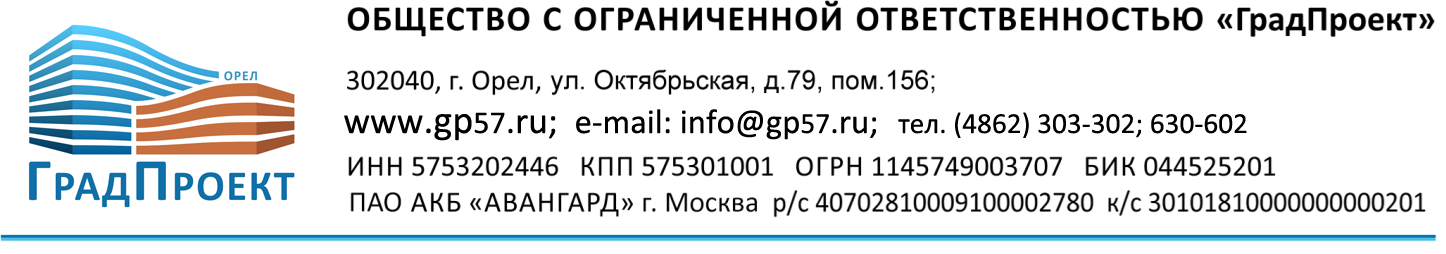 ГЕНЕРАЛЬНЫЙ ПЛАНСурьянинского сельского поселения Болховского района Орловской области Материалы по обоснованию Орёл, 2021г. ГЕНЕРАЛЬНЫЙ ПЛАНСурьянинского сельского поселения Болховского района Орловской области Материалы по обоснованию Орёл, 2021г. СОСТАВ ПРОЕКТАСОДЕРЖАНИЕВВЕДЕНИЕ	3I.	Сведения об утвержденных документах стратегического планирования с учетом положений стратегий социально-экономического развития муниципальных образований и планов мероприятий по их реализации (при наличии), бюджетного прогноза муниципального образования на долгосрочный период (при наличии), положений стратегии пространственного развития Российской Федерации, государственных программ Российской Федерации, национальных проектов, государственных программ субъектов Российской Федерации, муниципальных программ, инвестиционных программ субъектов естественных монополий, организаций коммунального комплекса, решений органов местного самоуправления, иных главных распорядителей средств соответствующих бюджетов, предусматривающих создание объектов местного значения, а также сведений, содержащихся в информационной системе территориального планирования	71.1. Документы федерального уровня	71.2.Документы областного уровня	81.3.Документы районного уровня	91.4.Документы поселенческого уровня	9II. Обоснование выбранного варианта размещения объектов местного значения поселения на основе анализа использования территории поселения, возможных направлений развития этих территорий и прогнозируемых ограничений их использования	92.1. Экономико-географическое положение и факторы развития	102.2. Объекты культурного наследия поселения	102.3. Природно-ресурсный потенциал сельского поселения	132.4. Функциональное использование территории, структура землепользования	182.5. Существующая планировочная структура и территориальные ограничения градостроительной деятельности	192.6. Земельные ресурсы	272.6.1. Земли сельскохозяйственного назначения	282.6.2 Земли населенных пунктов	292.6.3 Земли промышленности, энергетики, транспорта, связи, радиовещания, телевидения, информатики, земли для обеспечения космической деятельности, земли обороны, безопасности и земли иного специального назначения	302.6.4 Земли лесного фонда	31III. Оценка возможного влияния планируемых для размещения объектов местного значения поселения на комплексное развитие этих территорий	313.1. Транспортная инфраструктура	313.2. Инженерная инфраструктура	343.3. Экономическая база	403.4. Жилищный фонд	403.5. Демографическая ситуация	413.6. Социальная инфраструктура	413.7. Объекты массового отдыха жителей поселения. Благоустройство и озеленение территории поселения	483.8. Объекты специального назначения. Обеспечение территории сельского поселения местами сбор бытовых отходов и местами захоронения	49IV. Утвержденные документами территориального планирования РФ,  документами территориального планирования  двух и более субъектов РФ сведения о видах, назначении и наименованиях планируемых для размещения  на территориях поселения объектов федерального значения, объектов регионального значения, их основные характеристики, местоположение, характеристики зон с особыми условиями использования территорий в случае, если установление таких зон требуется в связи с размещением данных объектов, реквизиты указанных документов территориального планирования, а также обоснование выбранного варианта размещения данных объектов на основе анализа использования этих территорий, возможных направлений их развития и прогнозируемых ограничений их использования	574.1. Планируемые для размещения объекты федерального значения в соответствии с документами территориального планирования Российской Федерации	584.2. Планируемые для размещения объекты регионального значения в соответствии с документами территориального планирования Орловской области	59V. Утвержденные документом территориального планирования муниципального района сведения о видах, назначении и наименованиях планируемых для размещения на территории поселения, входящего в состав муниципального района, объектов местного значения муниципального района, их основные характеристики, местоположение, характеристики зон с особыми условиями использования территории в случае, если установление таких зон требуется в  связи с размещением данных объектов, реквизиты указанного документа территориального планирования, а также обоснование выбранного варианта размещения данных объектов на основе анализа использования этих территорий, возможных направлений их развития и прогнозируемых ограничений их использования	595.1. Планируемые для размещения объекты местного значения в соответствии с документами территориального планирования Болховского района	60Орловской области	60VI. Перечень и характеристика основных факторов риска возникновения чрезвычайных ситуаций природного и техногенного характера	61VII. Перечень земельных участков, которые включаются в границы населенных пунктов, входящих в состав поселения или исключаются из границ, с указанием категорий земель, к которым планируется отнести эти земельные участки, и целей их планируемого использования	82VIII. Сведения об утвержденных предметах охраны и границах территорий исторических поселений федерального значения и исторических поселений регионального значения	91ВВЕДЕНИЕГенеральный план Сурьянинского сельского поселения Болховского района Орловской области выполнен в соответствии с Градостроительным кодексом РФ от 29.12.2004 № 190-ФЗ, с соблюдением технических условий и требований государственных стандартов, соответствующих норм и правил в области градостроительства. Генеральный план муниципального образования Сурьянинского сельского поселения Болховского района (МО Сурьянинского сельского поселение, далее - сельское поселение) разработан в соответствии с Градостроительным кодексом Российской Федерации от 29.12.2004 №190-ФЗ (далее - Градостроительный кодекс РФ) с учетом  Методических рекомендаций по разработке проектов генеральных планов поселений, городских округов, утвержденных приказом Министерства регионального развития Российской Федерации от 26.05,2011 № 244 и Приказа Минэкономразвития РФ №10 от 09.01.2018.Цель разработки - формирование стратегии градостроительного развития Сурьянинского сельского поселения Болховского района.Согласно ст. 23 Градостроительного кодекса РФ подготовка проекта генерального плана сельского поселения осуществляется на основании результатов инженерных изысканий в соответствии с требованиями технических регламентов с учетом комплексных программ развития муниципального района и положений о территориальном планировании, содержащихся в схемах территориального планирования Орловской области и Болховского муниципального района. Проект генерального плана разработан в соответствии с региональными нормативами градостроительного проектирования, утверждаемыми в порядке, установленном ч. 5 и 6 ст. 24 Градостроительного кодекса, а также с учетом предложений заинтересованных лиц.Целью данного проекта является разработка принципиальных предложений по планировочной организации территории сельского поселения, упорядочение всех внешних и внутренних функциональных связей, уточнение границ и направлений перспективного территориального развития.Основная задача проекта - определение состава и содержания первостепенных градостроительных мероприятий, а именно:- архитектурно-планировочноое решение территорий населенных пунктов и всей территории сельского поселения с учетом максимального сохранения сформировавшегося ландшафта;- определение первоочередных мероприятий по развитию социальной и инженерно-транспортной инфраструктуры;- выявление природных, территориальных и экономических ресурсов и возможностей их рационального использования с целью создания здоровой среды обитания и комфортных условий жизни и деятельности населения;- определение  потребности в территориях для нового строительства и направлений территориального развития сельского поселения.При принятии проектных решений анализируются возможности использования ресурсных, территориальных, инфраструктурных, социальных потенциалов, положение сельского поселения в системе региональных взаимоотношений, состояние его экономики и социальной сферы. По результатам анализа и оценки формируются модели и варианты схем функционально-планировочной организации сельского поселения. Определяются основные направления развития транспортной и инженерной инфраструктур. На основе выбранного варианта выполняется проект генерального плана.Результатом проекта является градостроительная концепция и соответствующие прогнозы перспективного развития сельского поселения. В соответствии с Градостроительным кодексом Российской Федерации генеральный план определяет стратегию функционально-пространственного развития территорий поселения и устанавливает перечень основных градостроительных мероприятий по формированию благоприятной среды жизнедеятельности. Наличие генплана поможет грамотно управлять земельными ресурсами и решать актуальные вопросы сельского поселения.Основные вопросы - строительство жилья, объектов социального, промышленного и сельскохозяйственного значения, проблемы коммунального хозяйства, благоустройство территорий.Материалы по обоснованию проекта генерального плана Сурьянинского сельского поселения Болховского района, в текстовой форме включают в себя:1) сведения об утвержденных документах стратегического планирования с учетом положений стратегий социально-экономического развития муниципальных образований и планов мероприятий по их реализации (при наличии), бюджетного прогноза муниципального образования на долгосрочный период (при наличии), положений стратегии пространственного развития Российской Федерации, государственных программ Российской Федерации, национальных проектов, государственных программ субъектов Российской Федерации, муниципальных программ, инвестиционных программ субъектов естественных монополий, организаций коммунального комплекса, решений органов местного самоуправления, иных главных распорядителей средств соответствующих бюджетов, предусматривающих создание объектов местного значения, а также сведений, содержащихся в информационной системе территориального планирования.2) обоснование выбранного варианта размещения объектов местного значения поселения, городского округа на основе анализа использования территорий поселения, городского округа, возможных направлений развития этих территорий и прогнозируемых ограничений их использования, определяемых в том числе на основании сведений, документов, материалов, содержащихся в государственных информационных системах обеспечения градостроительной деятельности, федеральной государственной информационной системе территориального планирования, в том числе материалов и результатов инженерных изысканий, содержащихся в государственных информационных системах обеспечения градостроительной деятельности;3) оценку возможного влияния планируемых для размещения объектов местного значения поселения, городского округа на комплексное развитие этих территорий;4) утвержденные документами территориального планирования Российской Федерации, документами территориального планирования двух и более субъектов Российской Федерации, документами территориального планирования субъекта Российской Федерации сведения о видах, назначении и наименованиях планируемых для размещения на территориях поселения, городского округа объектов федерального значения, объектов регионального значения, их основные характеристики, местоположение, характеристики зон с особыми условиями использования территорий в случае, если установление таких зон требуется в связи с размещением данных объектов, реквизиты указанных документов территориального планирования, а также обоснование выбранного варианта размещения данных объектов на основе анализа использования этих территорий, возможных направлений их развития и прогнозируемых ограничений их использования;5) утвержденные документом территориального планирования муниципального района сведения о видах, назначении и наименованиях планируемых для размещения на территории поселения, входящего в состав муниципального района, объектов местного значения муниципального района, их основные характеристики, местоположение, характеристики зон с особыми условиями использования территорий в случае, если установление таких зон требуется в связи с размещением данных объектов, реквизиты указанного документа территориального планирования, а также обоснование выбранного варианта размещения данных объектов на основе анализа использования этих территорий, возможных направлений их развития и прогнозируемых ограничений их использования;6) перечень и характеристику основных факторов риска возникновения чрезвычайных ситуаций природного и техногенного характера;7) перечень земельных участков, которые включаются в границы населенных пунктов, входящих в состав поселения, городского округа, или исключаются из их границ, с указанием категорий земель, к которым планируется отнести эти земельные участки, и целей их планируемого использования;8) сведения об утвержденных предметах охраны и границах территорий исторических поселений федерального значения и исторических поселений регионального значения.Материалы по обоснованию генерального плана в виде карт отображают:1) границы поселения, городского округа;2) границы существующих населенных пунктов, входящих в состав поселения, городского округа;3) местоположение существующих и строящихся объектов местного значения поселения, городского округа;4) особые экономические зоны;5) особо охраняемые природные территории федерального, регионального, местного значения;6) территории объектов культурного наследия;6.1) территории исторических поселений федерального значения, территории исторических поселений регионального значения, границы которых утверждены в порядке, предусмотренном статьей 59 Федерального закона от 25 июня 2002 года № 73-ФЗ «Об объектах культурного наследия (памятниках истории и культуры) народов Российской Федерации»;7) зоны с особыми условиями использования территорий;8) территории, подверженные риску возникновения чрезвычайных ситуаций природного и техногенного характера;8.1) границы лесничеств;9) иные объекты, иные территории и (или) зоны, которые оказали влияние на установление функциональных зон и (или) планируемое размещение объектов местного значения поселения, городского округа или объектов федерального значения, объектов регионального значения, объектов местного значения муниципального района.Карты в составе материалов по обоснованию проекта генерального плана представляются в составе:- Карта границ зон с особыми условиями использования территории;- Карта границ территорий объектов культурного наследия;- Карта границ территорий, подверженных риску возникновения чрезвычайных ситуаций природного и техногенного характера.Сведения об утвержденных документах стратегического планирования с учетом положений стратегий социально-экономического развития муниципальных образований и планов мероприятий по их реализации (при наличии), бюджетного прогноза муниципального образования на долгосрочный период (при наличии), положений стратегии пространственного развития Российской Федерации, государственных программ Российской Федерации, национальных проектов, государственных программ субъектов Российской Федерации, муниципальных программ, инвестиционных программ субъектов естественных монополий, организаций коммунального комплекса, решений органов местного самоуправления, иных главных распорядителей средств соответствующих бюджетов, предусматривающих создание объектов местного значения, а также сведений, содержащихся в информационной системе территориального планированияПри разработке генерального плана поселения учитывались сведения об утвержденных документах стратегического планирования, планах и программах комплексного социально-экономического развития Российской Федерации, Орловской области, Болховского района.1.1. Документы федерального уровня1. Схема территориального планирования Российской Федерации в области федерального транспорта, утвержденная распоряжением Правительства Российской Федерации от 19 марта 2013 года № 384-р (в редакции изменений);2.  Схема территориального планирования Российской Федерации в области федерального транспорта (в части трубопроводного транспорта), утвержденная распоряжением Правительства Российской Федерации от 06 мая 2015 года № 816-р (в редакции изменений);3. Транспортная стратегия Российской Федерации на период до 2030 года с прогнозом на период до 2035 года, утвержденная распоряжением Правительства Российской Федерации от 27 ноября 2021 г. № 3363-р;4.    Федеральная целевая программа «Здоровье», реализуемая на территории Орловской области;5. Федеральная целевая программа «Образование», реализуемая на территории Орловской области;6. Федеральная целевая программа «Доступное и комфортное жилье – гражданам России», реализуемая на территории Орловской области;7. Федеральная целевая программа «Развитие агропромышленного комплекса», реализуемая на территории Орловской области;8. Прогноз долгосрочного социально-экономического развития Российской Федерации на период до 2036 года, утвержденный Правительством Российской Федерации 22 ноября 2018 г. (протокол № 34, раздел II, пункт 2);9. Приказ Министерства энергетики Российской Федерации от 22 декабря 2021 года № 23 «Об утверждении инвестиционной программы ПАО «Россети Центр» на 2022 – 2026 годы и изменений, вносимых в инвестиционную программу ПАО «Россети Центр» на 2021 – 2025 годы, утвержденную приказом Минэнерго России от 14.12.2020 № 11»;10. Приказ Министерства энергетики Российской Федерации от 14 декабря 2020 года № 11 «Об утверждении инвестиционной программы ПАО «МРСК Центра» на 2021-2025 годы и изменений, вносимых в инвестиционную программу ПАО «МРСК Центра»;11. Приказ Министерства энергетики Российской Федерации от 28 декабря 2016 года № 1432 «Об утверждении инвестиционной программы ПАО «ФСК ЕЭС» (в редакции изменений).Перечень федеральных целевых программ, реализуемых на территории Орловской областиТаблица 11.2.Документы областного уровняОсновными документами законодательного характера в сфере разработки документов территориального планирования на территории Орловской области являются:1. Программа ПАО «Газпром» развития газоснабжения и газификации Орловской области на период 2021-2025 г.;2. Схема территориального планирования Орловской области, утвержденная постановлением Правительства Орловской области от 8 апреля 2011 года № 107 (в редакции изменений);3. Закон Орловской области от 24 декабря 2015 года № 1897-ОЗ О стратегическом планировании на территории Орловской области. (принят Орловским областным Советом народных депутатов 18 декабря 2015 года);4. Приказ Управления по тарифам и ценовой политике Орловской области от 01 августа 2019 года № 290-Т «Об утверждении инвестиционной программы АО «Орелоблэнерго» на период 2020-2024 годов» (в редакции изменений);5. Приказ Управления по тарифам и ценовой политике Орловской области от 06 августа 2019 года № 292-Т «Об утверждении инвестиционной программы АО «Оборонэнерго» филиал «Волго-Вятский» (на территории Орловской области) на период 2020-2024 годов»;6. Приказ Управления по тарифам и ценовой политике Орловской области от 27 октября 2020 года № 312-Т «Об утверждении инвестиционной программы ОАО «РЖД» (филиал ОАО «РЖД» – Трансэнерго (Московская дирекция по энергообеспечению)) на период 2021-2024 годов» (в редакции изменений);7. Приказ Управления по тарифам и ценовой политике Орловской области от 12 октября 2018 года № 331-Т «Об утверждении инвестиционной программы ПАО «Квадра – Генерирующая компания» на территории г. Орла Орловской области на 2019 год»;8. Приказ Управления по тарифам и ценовой политике Орловской области от 29 октября 2019 года № 335-Т «Об утверждении инвестиционной программы ПАО «Квадра – Генерирующая компания» на территории г. Орла Орловской области на 2020-2024 годы» (в редакции изменений);9. Распоряжение Правительства Орловской области от 14 декабря 2020 года № 795-р «Об утверждении региональной программы «Модернизация первичного звена здравоохранения Орловской области»;10. Постановление Правительства Орловской области от 15 января 2019 г. № 8 «Об утверждении государственной программы Орловской области «Развитие транспортной системы в Орловской области»;11.  Постановление Правительства Орловской области от 9 октября 2019 г. № 566 «Об утверждении государственной программы Орловской области «Развитие лесного хозяйства Орловской области»;12. Постановление Правительства Орловской области от 13 декабря 2016 г. № 500 «Об утверждении государственной программы Орловской области «Охрана окружающей среды, рациональное использование природных ресурсов и экологическая безопасность Орловской области»;13. Постановление Правительства Орловской области от 12 сентября 2019 года № 520 «Об утверждении государственной программы Орловской области «Повышение эффективности государственного и муниципального управления в Орловской области, поддержка институтов гражданского общества»;14. Постановление Правительства Орловской области от 16 сентября 2019 года № 526 «Об утверждении государственной программы Орловской области «Образование в Орловской области»;15. Постановление Правительства Орловской области от 01 ноября 2019 года № 613 «Об утверждении государственной программы Орловской области «Энергоэффективность и развитие энергетики в Орловской области»;16. Постановление Правительства Орловской области от 20 декабря 2019 года № 705 «Об утверждении государственной программы Орловской области «Комплексное развитие сельских территорий Орловской области»;17. Постановление Правительства Орловской области от 23 декабря 2019 года № 716 «Об утверждении государственной программы Орловской области «Развитие культуры и искусства, туризма, архивного дела, сохранение и реконструкция военно-мемориальных объектов в Орловской области»;18. Постановление Правительства Орловской области от 26 декабря 2019 года № 730 «Об утверждении государственной программы Орловской области «Развитие системы комплексной безопасности в Орловской области»;19. Постановление Правительства Орловской области от 28 декабря 2020 года № 820 «Об утверждении государственной программы Орловской области «Развитие промышленности Орловской области»;20. Постановление Правительства Орловской области от 15 февраля 2021 года № 77 «Об утверждении межведомственной инвестиционной программы «Развитие и укрепление социальной и инженерной инфраструктуры Орловской области на 2022 год» и межведомственной инвестиционной программы «Развитие и укрепление социальной и инженерной инфраструктуры Орловской области на 2023 год»; 1.3. Документы районного уровняВ районе действуют: - Программы комплексного развития системы коммунальной инфраструктуры Болховского района Орловской области на 2021 – 2023 годы (утв. Постановлением администрации Болховского района района от 15.09 2020 г. №350);- Муниципальная программа "Строительство, ремонт и содержание автомобильных дорог на территории Болховского района на 2022 - 2024 г.г. " (Приложение к Постановлению администрации Болховского района от 14 декабря 2021 г. №196);	- Схема территориального планирования Болховского района, Орловской области1.3.Документы районного уровняВ районе действуют: - Программы комплексного развития системы коммунальной инфраструктуры Болховского района Орловской области на 2021 – 2023 годы (утв. Постановлением администрации Болховского района района от 15.09 2020 г. №350);- Муниципальная программа "Строительство, ремонт и содержание автомобильных дорог на территории Болховского района на 2022 - 2024 г.г. " (Приложение к Постановлению администрации Болховского района от 14 декабря 2021 г. №196);	- Схема территориального планирования Болховского района, Орловской области.1.4.Документы поселенческого уровняРазвитие Сурьянинского сельского поселения на ближайшую перспективу определяется программами:- Программы комплексного развития системы коммунальной инфраструктуры Сурьянинского сельского поселения Болховского района на 2021-2023 годы (утв. Постановлением администрации Болховского района от 15.09 2020 г. №360);- Программа комплексного развития транспортной инфраструктуры Сурьянинского поселения на 2021 – 2023 годы (утв. Постановлением администрации Болховского района от 15.09 2020 г. №373);- Программа комплексного развития социальной инфраструктуры Сурьянинского сельского поселения на 2021 – 2023 годы (утв. Постановлением администрации Сурьянинского сельского поселения от 15.09 2020 г. №386).II. Обоснование выбранного варианта размещения объектов местного значения поселения на основе анализа использования территории поселения, возможных направлений развития этих территорий и прогнозируемых ограничений их использования2.1. Экономико-географическое положение и факторы развитияСурьянинское сельское поселение находится в западной части территории Болховского муниципального района Орловской области. Сурьянинское сельское поселение граничит: на севере – с Боровским и Ямским сельским поселением;на востоке с городским округом Болхов и Однолуцким сельским поселением;на юге - с Бориловским и Злынским сельскими поселениями;на западе со Знаменским муниципальным районом и Медведковским сельским поселением.Площадь Сурьянинского сельского поселения составляет 9032 га, или 9,45% территории Болховского района, население на 01.01.2011 года – 662 человека, или 3,34%  районного. Плотность населения –7,33чел/ кв. км, при среднерайонной – 16,58 чел/кв.км.В состав Сурьянинского сельского поселения входят 23 населённых пунктов:села: Руднево, Струково; деревни: Сурьянино, Арнаутова, Ветрова, Долбилова, Дулебина, Калинина, Кулешова, Орс, Селеменева, Сухочева, Цимбулова, Шемякина, Щигры;поселки: Бессоновский, Владимировский, Моисеевка, Новогеоргиевкий, Струковский -1, Уткин, Щигровский Первый, Щигровский Второй.Административным центром поселения является деревня Сурьянино.Сурьянинское сельское муниципальное образование наделено статусом сельского поселения в соответствии с Законом Орловской области «О статусе, границах и административных центрах муниципального образования на территории Болховского района Орловской области» от 28.12.2004 г. № 464 -ОЗ.2.2. Объекты культурного наследия поселенияВ соответствии со сведениями Единого государственного реестра объектов культурного наследия (памятников истории и культуры народов Российской Федерации) территории Сурьяинского поселения находится ряд памятников истории и культуры регионального и местного значения, представляющих ценность в первую очередь для специалистов историков и, в некоторой степени, для рекреационной деятельности. В селах поселения сооружены бюсты и мемориалы, посвященные защитникам Отечества. Все эти памятники рассредоточены по поселению.Перечень объектов культурного наследияТаблица 2Охрана и поддержание объектов культурного наследия в достойном состоянии возлагается на администрацию района и поселения.В целях обеспечения сохранности объекта культурного наследия в его исторической среде на сопряженной с ним территории устанавливаются зоны охраны объекта культурного наследия: охранная зона, зона регулирования застройки и хозяйственной деятельности, зона охраняемого природного ландшафта.Необходимый состав зон охраны объекта культурного наследия определяется проектом зон охраны объекта культурного наследия.Охранная зона устанавливается на территории, непосредственно примыкающей к территории объекта культурного наследия. Как правило, охранная зона в обязательном порядке устанавливается для памятников и ансамблей, а также для достопримечательных мест и историко-культурных заповедников.Границы охранной зоны объектов культурного наследия следует совмещать с естественными природными и планировочными рубежами: границами кварталов, красными линиями улиц, площадей, берегами рек, водоемов, оврагами и т.д.При сосредоточении памятников истории и культуры или близком расположении нескольких, не связанных между собой, памятников истории и культуры на расстоянии до ста метров от их внешних границ в целях сохранения всего комплекса объектов их охранные зоны объединяются в единую охранную зону.Зона регулирования застройки и хозяйственной деятельности объекта культурного наследия устанавливается на территории, примыкающей к территории охранной зоны объекта культурного наследия.Границы зон охраны объекта культурного наследия (за исключением границ зон охраны особо ценных объектов культурного наследия народов Российской Федерации и объектов культурного наследия, включенных в Список всемирного наследия), режимы использования земель и градостроительные регламенты в границах данных зон утверждаются на основании проекта зон охраны объекта культурного наследия:-	в отношении объектов культурного наследия федерального значения  Правительством Орловской области по согласованию с федеральным органом охраны объектов культурного наследия;-	в отношении объектов культурного наследия регионального значения  Правительством Орловской области по предложению Органа специальной компетенции области;-	в отношении объектов культурного наследия местного значения  Правительством Орловской области по предложению Органа специальной компетенции области и согласованию с органами местного самоуправления.До утверждения в установленном порядке границ охранной зоны объекта культурного наследия охранной зоной считается территория вокруг памятника, ограниченная в плане от его границ двойной высотой памятника, но не менее пяти метров от видимой границы памятника или его местоположения.Данные границы охранных зон объектов культурного наследия действуют с момента выявления памятника или его включения в государственный реестр объектов культурного наследия.Проектирование и проведение землеустроительных, земляных, строительных, мелиоративных, хозяйственных и иных работ на территории памятника или ансамбля запрещаются, за исключением работ по сохранению данного памятника или ансамбля и (или) их территорий, а также хозяйственной деятельности, не нарушающей целостности памятника или ансамбля и не создающей угрозы их повреждения, разрушения или уничтожения.Характер использования территории достопримечательного места, ограничения на использование данной территории и требования к хозяйственной деятельности, проектированию и строительству на территории достопримечательного места определяются Органом специальной компетенции области в отношении объектов культурного наследия регионального значения, объектов культурного наследия местного значения, вносятся в правила застройки и схемы зонирования территорий.Проектирование и проведение работ по сохранению памятника, или ансамбля, и (или) их территорий, проектирование и проведение землеустроительных, земляных, строительных, мелиоративных, хозяйственных и иных работ на территории достопримечательного места, а также в зонах охраны объекта культурного наследия осуществляются:-	в отношении объекта культурного наследия федерального значения - по согласованию с федеральным органом охраны объектов культурного наследия;-	в отношении объекта культурного наследия регионального значения и выявленного объекта культурного наследия по согласованию с Органом специальной компетенции области.-	в отношении объекта культурного наследия местного значения - по согласованию с Органом специальной компетенции области и соответствующим органом местного самоуправления, на территории которого находится объект культурного наследия.При разработке проектной документации проводятся архитектурно-исторические исследования, включая (где это необходимо) археологические раскопки в объемах, соответствующих размерам зданий и площадей, а также прилегающих к ним территорий.Особые требования к установке рекламы, теле- и радиомачт, телевизионных антенн, проводке электрических и телефонных кабелей и (или) установке иного оборудования, связанного с использованием объектов культурного наследия, а также к организации движения автомобильного транспорта, устройству автостоянок, установке дорожных указателей и устройству палаточных городков в границах территорий исторических поселений и объектов культурного наследия, а также зон их охраны определяются положением об охране и использовании объектов культурного наследия, утверждаемым Правительством Орловской области.В настоящее время проект зон охраны объектов культурного наследия Сурьянинскогосельского поселения отсутствует, следовательно, в соответствии с пунктом 5 статьи 12 Закона Орловской области от 6 апреля 2004 года, охранной зоной считается территория вокруг памятника, ограниченная в плане от его границ двойной высотой памятника, но не менее пяти метров от видимой границы памятника или его местоположения.В связи с тем, что высоты этих памятников незначительны и показать границы охранных зон в масштабе 1:10000 не представляется возможным, в графической части эти памятники отображены условным знаком. Детально границы охранных зон памятников могут быть отражены в графических материалах более крупного масштаба (1:2000) при разработке проектов планировки территорий.2.3. Природно-ресурсный потенциал сельского поселенияКлиматСогласно метеорологическим показателям, климат на территории поселения умеренно континентальный — с теплым летом и умеренно холодной зимой. Средняя годовая температура колеблется от +4,5° до +5,9°). Самым теплым месяцем является июль (18 — 19°), а самым холодным — январь (—7,2 —9,1°).Таблица 3Среднемесячные и среднегодовая температурыНаибольшее число дней зимой приходится на слабо - и умеренно морозную погоду, а летом — на облачную (различной степени), пасмурную и дождливую. Отмечено, что самая высокая температура воздуха в Болхове +37,6° была в июле 1936 года, а самая низкая — 41,8° в январе 1940 года. Осадков в среднем за год выпадает от 550 до 600 мм. Самое большое количество осадков выпадает в июле (от 80 до 100 мм), наименьшее — в декабре, январе, феврале (по 25—35 мм в месяц).Относительная влажность воздуха летом составляет 65 – 70 %, а в осеннее – зимний период 85 – 88%. Среднегодовая относительная влажность воздуха составляет 79%.В годовом ходе повторяемости направлений ветра не наблюдается резко выраженных преобладающих направлений. В зимний период увеличивается повторяемость южных и юго-западных ветров до (39 %), а летом возрастает повторяемость ветров северо-западного и северного направлений до (37%). Среднегодовая скорость ветра 5,1 м/сек., зимой увеличивается до 6,5 м/сек, летом уменьшается до 4,6 м/сек. Большие скорости ветра в зимний период обуславливают большую повторяемость метелей. Число дней с метелями составляет 43 за сезон.По строительно-климатическому районированию, в соответствии с требованиями СНиП 23.01.-99 «Строительная климатология» территория поселения входит в II район, подрайон IIВ, который характеризуется умеренно-континентальным, сравнительно теплым и умеренно влажным климатом.В годовом ходе самый холодный месяц январь со среднемесячной температурой -9,30 и абсолютным минимумом температуры -400. Самый теплый месяц - июль со средней температурой +18,80. Абсолютный максимум равен +360. Сумма температур выше +100равна 22000. Продолжительность безморозного периода 140 дней. Расчетная температура для проектирования отопления (-260). Продолжительность отопительного периода 207 дней. Среднегодовая относительная влажность воздуха 78%. Территория относится к зоне достаточного увлажнения. Среднегодовое количество осадков 500 мм с максимумом в теплый период (300 мм) и минимумом - в холодный (200 мм).Снежный покров держится с декабря по март достигая в среднем 31 см.Средняя глубина промерзания почвы 96 см.В холодный период года преобладают юго-западные и южные ветры, в теплый период - северо-западные. Среднегодовая скорость ветра 6,6 м/сек с максимумом в январе (5,0 - 6,5 м/сек) и минимумом в июле (3,5 - 4,6 м/сек).Геологическое строение Территория поселения приурочена к центральной части Среднерусской возвышенности, представляющей собой пологовсхолмленную денудационную равнину, расчлененную долинами рек, а также оврагами и балками. Глубина расчленения рельефа 50 – 70 метров.Абсолютные отметки поверхности колеблются от 263,3 метров в долине реки Сухая Орлица до 335,4 метров на водоразделах. Уклоны поверхности не превышают 10 % и только на отдельных участках краевых склонов террас они достигают 15 – 20 % и более. Заовраженность территории - значительная. Глубина оврагов колеблется от 3 – 5 м до 25 метров, длина достигает 5 – 8 км. Овраги имеют, в основном, каньонообразную форму, борта их крутые, часто незадернованные, осложнены промоинами, рытвинами и эрозионными бороздами, являющимися результатами действия временных водотоков. По склонам многих оврагов и речных долин отмечаются оползни, осыпи, местами карстовые воронки.Пойменные террасы подвержены ежегодному затоплению паводковыми водами. Заболоченность территории слабая и отмечается в основном в пределах пойменных террас и днищах оврагов.В пределах пойменных террас, а также тальвегах оврагов и балок местами встречаются торф, илистые грунты мощностью от 0,5 – 1,5 м до 5,5 метров, преимущественно до 2,0 м.Перигляциально – делювиальные отложения – лессовидные суглинки и супеси – местами слагают склоны водораздельных равнин и долин рек, а также встречаются непосредственно в пределах самих водораздельных равнин и высоких надпойменных террас. Мощность лессовых осадков колеблется от 3 – 6 метров до 15 – 20 метров.Покровные отложения маломощным чехлом залегают с поверхности в пределах водораздельных пространств. Представлены они супесями и суглинками, среди которых встречаются лессовидные и пылевые разности.В целом по генетическим особенностям рельефа и морфологии на территории поселения можно выделить три типа рельефа: - эрозионный – рельеф водораздельных пространств и их склонов;- аккумулятивный – рельеф поверхности речных долин (поймы и надпойменные террасы речной сети);- техногенные формы рельефа (отвалы, насыпи, культурный слой, выемки карьеров).Подземные водыДанково-лебедянский водоносный горизонт имеет повсеместное распространение, приурочен к кудеяровской, тургеневской, киселево-никольской и мценской толщам, общая мощность 40-50 м.Водоносный горизонт разделяется песчано-глинистой орловско-сабуровской толщей на два подгоризонта. Данково-лебедянский горизонт представлен известняками, доломитами и доломинизированными известняками, с прослоями мергелей, глин, глинистых песков и песчаников. Верхний подгоризонт безнапорный, нижне-напорный, величина напора 25-35 м. Взаимосвязь его с поверхностными водами затруднительная. Питание горизонта осуществляется за счет инфильтрации атмосферных осадков и за счет протекания вод вышележащих горизонтов.Нижним водоупором данково-лебедянского горизонта служат плотные глинистые известняками и глинистые известняки с прослоями глин-елецкого горизонта. Удельный дебит колеблется от 5 до 13 л/сек. По химическому составу воды гидрокарбонатно- кальциевые, с сухим остатком 0,4-0,7 г/л. Воды горизонта широко используются для водоснабжения сельскохозяйственных и промышленных объектов и являются основным водоносным горизонтом, на базе которого следует организовывать централизованное водоснабжение населенных пунктов района.Использование подземных водХозяйственно-питьевое водоснабжение населения практически полностью основано на использовании подземных вод. Значительная часть нужд в технической и технологической воде промышленных предприятий обеспечивается также за счет подземных вод. Подземные воды эксплуатируются буровыми скважинами, колодцами. В настоящее время водоснабжение поселка осуществляется за счет эксплуатации верхнедевонского горизонта. Эксплуатация осуществляется отдельными скважинами, которые расположены бессистемно. Поверхностные водоемы имеют исключительно рекреационное значение.Поверхностные водыГидрографическая сеть сельского поселения относится к бассейну р. Неручь и представлена реами Орс, Турья, Жуевка, Жельма, а также небольшими ручьями Лесочки, Грачевка, Широкий, Крутой, Рукавный, имеется несколько небольших прудов. Основным источником питания рек и ручьев являются талые снеговые воды.По водному режиму река Неручь и ее притоки относятся к восточно-европейскому типу (четко выраженное весеннее половодье, низкая летняя межень, прерываемая дождевыми паводками, устойчивая зимняя межень). За время весеннего половодья проходит большая часть годового объема стока (70-80%). Весеннее половодье начинается в конце марта - начале апреля и продолжается в среднем 20 дней.Летне-осенняя межень характеризуется наиболее устойчивыми и низкими в году уровнями воды. В отдельные годы, в течение лета, меженное стояние уровня нарушается дождевыми паводками, высота которых может достигать до 2 м. Максимально низшие уровни зимней межени наступают в конце декабря – начале января.Ледостав начинается в середине - второй половине ноября и окончательно устанавливается в конце ноября - начале декабря, продолжительность ледостава 110-120 дней. Наибольшая толщина ледового покрова достигается к концу февраля и составляет 0,6 - 0,8м, средняя толщина ледового покрова – 0,5м. Вскрытие отмечается в конце марта – начале апреля. Температурный режим воды повторяет в основном температурный режим воздуха с некоторым опозданием. Переход температуры воды весной через «0» градусов происходит в конце марта – начале апреля, средняя дата 25 марта, поздняя - 10 апреля. С конца апреля начинается интенсивный прогрев воды. Максимальных значений температура воды достигает к концу июня – началу июля +23 - 25°. Период времени с температурой воды свыше +16° составляет 130 дней. Это период, когда в воде наиболее активно проходят биологические процессы, определяющие потенциал самоочищения водоёмов.Химический состав речной воды формируется под влиянием загрязняющих веществ, поступающих в реки со сточными водами промпредприятий, хозяйственно-бытовыми стоками и с сельскохозяйственных полей.По химическому составу воды реки относятся к гидрокарбонатному классу группы кальция. Минерализация речной воды изменяется от 200-300 мг/л в половодье до 300-600 мг/л в период межени. Кислородный режим реки удовлетворительный.По степени обеспеченности поверхностными водами Сурьянинское сельское поселение относится к территории с достаточными ресурсами поверхностных вод.Почвенные ресурсыПочвы не территории поселения, в основном, серые лесные. Качественная оценка пахотных земель в баллах по бонитировочной шкале составляет 45 – 50.Запасы гумуса в пахотном слое почвы 140 тонн на гектар.Лесосырьевые ресурсыПо характеру растительного покрова территория района относится к лесостепной зоне. Большая часть территории расположена на равнине и распахана, которая ежегодно засеивается культурными растениями.По берегам балок и оврагов небольшими урочищами располагаются смешанные леса, природный состав которых разнообразен: дуб, береза, сосна, осина из кустарников - бересклет, рябина, орешник, черемуха.Особо охраняемые природные территорииОсобо охраняемые природные территории относятся к объектам общенационального достояния. Главная цель создания сети особо охраняемых природных территорий – сохранение как наиболее характерных, типичных, так и уникальных экосистем, природных ландшафтов, популяций, объектов природного и культурного наследия, разнообразия растительного и животного мира. На территории Сурьянинского сельского поселения Болховского района Болховской области особо охраняемых природных территорий нет.Ландшафтно-рекреационный потенциалПод ландшафтом в географии обычно подразумевают участки земли и их свойства, обусловленные взаимодействием рельефа, климата, геологической структуры, почв, растительного и животного мира и человеческой деятельности. В то же время употребляются термины «почвенный ландшафт», «ландшафт растительности» и т. д. для обозначения многокомпонентных образований.Ландшафты Сурьянинского поселения, как и всего Болховского района, относятся к подзоне северной лесостепи лесостепной зоны ландшафтов равнин. Это агро – и культурные ландшафты на выщелоченных и оподзоленных черноземах под бывшими луговыми степями, на серых лесных почвах под бывшими широколиственными лесами.По основным видам социально-экономической функции территория Сурьянинского сельского поселения относится к ландшафтам поселения, т. е. ландшафту, формирующемуся в процессе создания и функционирования поселения. По природным факторам формирования ландшафт Сурьянинского сельского поселения имеет следующие признаки:по степени континентальности климата - умеренно континентальный,по принадлежности к морфоструктурам высшего порядка – равнинный;по особенностям макрорельефа - ландшафт возвышенных равнин;по расчлененности рельефа - расчлененный;по биоклиматическим различиям - лесостепной;по типу геохимического режима -  элювиальный.Наибольший интерес для рекреационных целей на территории поселения представляют долины рек. 2.4. Функциональное использование территории, структура землепользованияВ основу архитектурно-планировочного решения положено четкое деление территории поселения на жилую и производственную зоны. На размещение жилой и производственной зон оказали влияние наличие существующих построек, подъездные пути, связи с районным центром, областным центром и полями севооборотов. Учтено направление движения грузового транспорта на производственную зону, минуя жилую. Жилая зона представлена жилой застройкой 22 населенных пунктов с населением от 1 - 3 до 150 человек, системами учреждений культурно-бытового обслуживания, общественных центров, уличных сетей и зеленых насаждений.Кадастровая оценка земельТерриториальное развитие населенных пунктов невозможно без изъятия земель, и, прежде всего земель сельскохозяйственного назначения, допускается изъятие земель худшего качества. В этих условиях вопрос сравнительной оценки сельскохозяйственных земель для целей планировочного анализа и выбора территорий для нового строительства приобретает особую актуальность.Основной целью проведения работ по государственной кадастровой оценке земель является создание налоговой базы для исчисления земельного и ряда других имущественных налогов (Земельный кодекс РФ, ст.65, 66; постановление Правительства РФ от 08.04.2000г. №316). Кадастровая стоимость земельного фонда определяет объём потенциально возможных поступлений земельного налога в бюджеты муниципальных образований.Проведение государственной кадастровой оценки позволит осуществлять более эффективное налогообложение, а также проводить сбалансированное планирование доходной части бюджета (в пределах платежей, поступающих от земельного налога и арендной платы), рассматривать возможность изменения категории земель, стимулировать развитие инвестиционных процессов и развития экономики в целом. 2.5. Существующая планировочная структура и территориальные ограничения градостроительной деятельностиВ соответствии с СанПиН 2.2.1/2.1.1.1200-03 предприятия, группы предприятий, их отдельные здания и сооружения с технологическими процессами, являющимися источниками негативного воздействия на среду обитания и здоровье человека, необходимо отделять от жилой застройки, ландшафтно-рекреационной зоны, зоны отдыха санитарно-защитными зонами (СЗЗ).Территория санитарно-защитной зоны предназначена для:обеспечения снижения уровня воздействия до требуемых гигиенических нормативов по всем факторам воздействия за ее пределами (ПДК, ПДУ);создания санитарно-защитного барьера между территорией предприятия (группы предприятий) и территорией жилой застройки;организации дополнительных озелененных площадей, обеспечивающих экранирование, ассимиляцию и фильтрацию загрязнителей атмосферного воздуха и повышения комфортности микроклимата.При разработке генерального плана сельского поселения учитывалось наличие зон, оказывающих влияние на развитие территории.  В качестве зонообразующих при формировании схемы функционального зонирования территории сельского поселения, использовались следующие ограничения:1) Охранные зоны инженерно-транспортных коммуникаций;2) Охранные зоны объектов промышленности, специального назначения;3) Зоны санитарной охраны источников питьевого водоснабжения;4) Водоохранные зоны и прибрежные защитные полосы;5) Охранные зоны объектов культурного наследия;6)Ограничения по воздействию на строительство природных и техногенных факторов.1) Охранные зоны инженерно-транспортных коммуникаций-охранная зона магистрального газопровода; -охранная зона воздушных линий электропередач;При разработке генерального плана учитывались как охранные зоны трубопроводов, так и зоны минимально допустимых расстояний от оси трубопроводов до населенных пунктов, отдельных зданий и сооружений, которые должны приниматься в зависимости от класса и диаметра трубопроводов, степени ответственности объектов и необходимости обеспечения их безопасности в соответствии со СНиП 2.05.06-85 «Магистральные трубопроводы». Ширина охранных зон газопроводов, принята в соответствии с «Правилами охраны магистральных трубопроводов», утвержденными постановлением Гостехнадзора России №9 от 22.04.1992, и «Правилами охраны газораспределительных сетей», утвержденными Постановлением Правительства РФ №878 от 20.11.2000, и нанесена на схемах на расстоянии  от осей трубопроводов в каждую сторону наряду с зоной минимально допустимых расстояний от оси трубопроводов до населенных пунктов, которая имеет размеры 150 метров для магистрального газопровода.- Для газораспределительных сетей устанавливаются следующие охранные зоны:а) вдоль трасс наружных газопроводов - в виде территории, ограниченной условными линиями, проходящими на расстоянии 2 метров с каждой стороны газопровода;б) вдоль трасс подземных газопроводов из полиэтиленовых труб при использовании медного провода для обозначения трассы газопровода - в виде территории, ограниченной условными линиями, проходящими на расстоянии 3 метров от газопровода со стороны провода и 2 метров - с противоположной стороны;г) вокруг отдельно стоящих газорегуляторных пунктов - в виде территории, ограниченной замкнутой линией, проведенной на расстоянии 10 метров от границ этих объектов. Для газорегуляторных пунктов, пристроенных к зданиям, охранная зона не регламентируется;е) вдоль трасс межпоселковых газопроводов, проходящих по лесам и древесно- кустарниковой растительности, - в виде просек шириной 6 метров, по 3 метра с каждой стороны газопровода. Для надземных участков газопроводов расстояние от деревьев до трубопровода должно быть не менее высоты деревьев в течение всего срока эксплуатации газопровода.Отсчет расстояний при определении охранных зон газопроводов производится от оси газопровода - для однониточных газопроводов и от осей крайних ниток газопроводов - для многониточных.В целях защиты населения от воздействия электрического поля, создаваемого воздушными линиями электропередач, устанавливаются санитарные разрывы в соответствии с «Правилами охраны электрических сетей напряжением свыше 1000 вольт»: ЛЭП 220 кВ -  , ЛЭП 110 кВ – 20 м, ЛЭП 35кВ — , ЛЭП 10 кВ —  от проекции крайних проводов.Охранные зоны линий и сооружений связи устанавливаются для обеспечения сохранности действующих кабельных, радиорелейных и воздушных линий связи и линий радиофикации, а также сооружений связи Российской Федерации. Размеры охранных зон устанавливаются согласно «Правил охраны линий и сооружений связи Российской Федерации», утвержденных постановлением Правительства Российской Федерации от 09.06.1995 № 578. Охранные зоны выделяются в виде участка земли, ограниченных линиями на расстоянии 2 м (3м).2) Охранные зоны объектов промышленности, специального назначения- санитарно-защитные зоны промышленных предприятий;- санитарно-защитные зоны кладбищ, скотомогильников, полигонов ТБО;В соответствии с СанПиН 2.2.1/2.1.1.1200-03 предприятия, группы предприятий, их отдельные здания и сооружения с технологическими процессами, являющимися источниками негативного воздействия на среду обитания и здоровье человека, необходимо отделять от жилой застройки, ландшафтно-рекреационной зоны, зоны отдыха санитарно-защитными зонами (СЗЗ).              Территория санитарно-защитной зоны предназначена для:обеспечения снижения уровня воздействия до требуемых гигиенических нормативов по всем факторам воздействия за ее пределами (ПДК, ПДУ);создания санитарно-защитного барьера между территорией предприятия (группы предприятий) и территорией жилой застройки;организации дополнительных озелененных площадей, обеспечивающих экранирование, ассимиляцию и фильтрацию загрязнителей атмосферного воздуха и повышения комфортности микроклимата.Промышленные предприятия должны иметь утвержденные проекты санитарно-защитных зон. Предприятия и объекты специального назначения, расположенные на территории поселения не имеют утвержденных проектов границ санитарно-защитных зон. Все санитарно-защитные зоны отображены в соответствии с СанПиН 2.2.1/2.1.1.1200-03 и носят рекомендательный характер. Возможно сокращение размеров СЗЗ после разработки соответствующей документации и соблюдения санитарных требований. Границы рекомендуемых санитарно-защитных зон отображены на схемах 2а и 2б настоящего тома.3) Зона санитарной охраны источников питьевого водоснабженияИсточником хозяйственно питьевого водоснабжения являются подземные воды. В соответствии с СанПин 2.1.4.1110-02 «Зоны санитарной охраны источников водоснабжения и водопроводов питьевого назначения» источники водоснабжения должны иметь зоны санитарной охраны (ЗСО).Основной целью создания и обеспечения режима в ЗСО является санитарная охрана от загрязнения источников водоснабжения и водопроводных сооружений, а также территорий, на которых они расположены.Зоны санитарной охраны организуются в составе трех поясов. Первый пояс (строгого режима) включает территорию расположения водозаборов, площадок всех водопроводных сооружений и водоподводящего канала. Второй и третий пояса (пояса ограничений) включают территорию, предназначенную для предупреждения загрязнения воды источников водоснабжения.Санитарная охрана водоводов обеспечивается санитарно-защитной полосой.В каждом из трех поясов, а также в пределах санитарно-защитной полосы, соответственно их назначению, устанавливается специальный режим и определяется комплекс мероприятий, направленных на предупреждение ухудшения качества воды, которые определены СанПин 2.1.4.1110-02 «Зоны санитарной охраны источников водоснабжения и водопроводов питьевого назначения» и СНиП 2.04.02-84* «Водоснабжение. Наружные сети и сооружения». Зоны санитарной охраны 2 пояса подземных источников водоснабжения составляют 50м.В соответствии с Санитарными правилами и нормами «Зоны санитарной охраны источников водоснабжения и водопроводов питьевого назначения. СанПин 2.1.4.1110-02», утвержденными Постановлением Главного государственного санитарного врача РФ от 14.03.2002 в зоне охраны источников водоснабжения запрещается:размещение складов горюче-смазочных материалов, ядохимикатов и минеральных удобрений, накопителей промстоков, шламохранилищ и других объектов, обусловливающих опасность химического загрязнения подземных вод;размещение кладбищ, скотомогильников, полей ассенизации, полей фильтрации, навозохранилищ, силосных траншей, животноводческих и птицеводческих предприятий и других объектов, обусловливающих опасность микробного загрязнения подземных вод, рубка леса главного пользования и реконструкции.4) Водоохранные зоны и прибрежные защитные полосыВодоохранные зоны и прибрежные защитные полосы, создаваемые с целью поддержания в водных объектах качества воды, удовлетворяющего всем видам водопользования, имеют определенные регламенты хозяйственной деятельности, в том числе градостроительной, которые установлены «Водным кодексом Российской Федерации» №74-Ф3 от 3 июня 2006г.Водоохранные зоны могут быть использованы в градостроительных целях о согласованию со специально уполномоченным органом управления использования и охраны водного фонда с определенными ограничениями, установленными в соответствии с Положением о водоохранных зонах водных объектов и их прибрежных защитных полосах, утвержденным «Водным кодексом Российской Федерации» №74-Ф3 от 3 июня 2006г.В границах водоохранных зон запрещается:1) использование сточных вод в целях регулирования плодородия почв;2) размещение кладбищ, скотомогильников, объектов размещения отходов производства и потребления, химических, взрывчатых, токсичных, отравляющих и ядовитых веществ, пунктов захоронения радиоактивных отходов;3) осуществление авиационных мер по борьбе с вредными организмами;4) движение и стоянка транспортных средств (кроме специальных транспортных средств), за исключением их движения по дорогам и стоянки на дорогах и в специально оборудованных местах, имеющих твердое покрытие;5) строительство и реконструкция автозаправочных станций, складов горюче-смазочных материалов (за исключением случаев, если автозаправочные станции, склады горюче-смазочных материалов размещены на территориях портов, инфраструктуры внутренних водных путей, в том числе баз (сооружений) для стоянки маломерных судов, объектов органов федеральной службы безопасности), станций технического обслуживания, используемых для технического осмотра и ремонта транспортных средств, осуществление мойки транспортных средств;6) хранение пестицидов и агрохимикатов (за исключением хранения агрохимикатов в специализированных хранилищах на территориях морских портов за пределами границ прибрежных защитных полос), применение пестицидов и агрохимикатов;7) сброс сточных, в том числе дренажных, вод;8) разведка и добыча общераспространенных полезных ископаемых (за исключением случаев, если разведка и добыча общераспространенных полезных ископаемых осуществляются пользователями недр, осуществляющими разведку и добычу иных видов полезных ископаемых, в границах предоставленных им в соответствии с законодательством Российской Федерации о недрах горных отводов и (или) геологических отводов на основании утвержденного технического проекта в соответствии со статьей 19.1 Закона Российской Федерации от 21 февраля 1992 года № 2395-1 «О недрах»). В границах водоохранных зон допускаются проектирование, строительство, реконструкция, ввод в эксплуатацию, эксплуатация хозяйственных и иных объектов при условии оборудования таких объектов сооружениями, обеспечивающими охрану водных объектов от загрязнения, засорения, заиления и истощения вод в соответствии с водным законодательством и законодательством в области охраны окружающей среды. Выбор типа сооружения, обеспечивающего охрану водного объекта от загрязнения, засорения, заиления и истощения вод, осуществляется с учетом необходимости соблюдения установленных в соответствии с законодательством в области охраны окружающей среды нормативов допустимых сбросов загрязняющих веществ, иных веществ и микроорганизмов. В границах прибрежных защитных полос наряду с установленными ограничениями для водоохранных зон запрещаются:1) распашка земель;2) размещение отвалов размываемых грунтов;3) выпас сельскохозяйственных животных и организация для них летних лагерей, ванн.Закрепление на местности границ водоохранных зон и границ прибрежных защитных полос специальными информационными знаками осуществляется в соответствии с земельным законодательством.На территории прибрежных защитных полос рекомендуется посадка или сохранение древесно-кустарниковой или луговой растительности.Водный кодекс РФ вводит понятие береговой линии и береговой полосы - как полосу земли вдоль береговой линии водного объекта шириной . предназначенной для общего пользования. Ширина водоохранной зоны по новому кодексу устанавливается от соответствующей береговой линии. В соответствии с пунктом 4 статьи 65 Водного кодекса РФ ширина водоохраной зоны строго регламентирована в зависимости от протяженности реки - 50, 100 и .5) Охрана объектов культурного наследия: территория объекта культурного наследия; охранная зона объекта культурного наследия; охранная зона культурного слоя. Для сохранения объектов культурного наследия поселения, в целях территориального планирования требуется утвердить границы территорий объектов культурного наследия, разработать и утвердить границы зон охраны объектов культурного наследия и режимы их использования, зоны охраны культурного слоя.Охранная зона объекта культурного наследия – территория, в пределах которой в целях обеспечения сохранности объекта культурного наследия в его историческом ландшафтном окружении устанавливается особый режим использования земель, ограничивающий хозяйственную деятельность и запрещающий строительство, за исключением применения специальных мер, направленных на сохранение и регенерацию историко-градостроительной или природной среды объекта культурного наследия.Зона охраны культурного слоя включает территорию распространения археологического культурного слоя, ареалы вокруг отдельных памятников археологии: руинированных построек, городищ, стоянок, селищ и курганов; устанавливается на территории, где верхние напластования земли до материка, образовавшиеся в результате деятельности человека. содержат остатки исторической материальной культуры и являются памятником археологии.Для обеспечения сохранности объектов культурного наследия при выполнении работ по хозяйственному освоению территорий, предусмотренных проектом Генерального плана, на указанных территориях требуется полное или частичное ограничение хозяйственной деятельности. Кроме того, следует учитывать, что в соответствии с требованиями ст. 30 Федерального закона от 25.06.2002 № 73-ФЗ «Об объектах культурного наследия (памятниках истории и культуры) народов РФ» земельные участки, подлежащие хозяйственному освоению, являются объектами историко-культурной экспертизы. Для объектов историко-культурного наследия, выявленных на территории сельского поселения, требуется проведение Государственной историко-культурной экспертизы, осуществление процедуры постановки данного объекта на учет (внесение в реестр объектов историко-культурного наследия), а в дальнейшем - разработка и утверждение проектов границ территории объекта культурного наследия, охранной зоны и зоны регулирования застройки с назначением градостроительных регламентов, регистрацией обременения в ФРС.6) Ограничения по воздействию на строительство природных и техногенных факторов:-овражные и прибрежно-склоновые территории, территории подверженные    экзогенным геологическим процессам (карсты, оползни, и т.д.); заболоченные территории; нарушенные территории. овражные территории, территории подверженные экзогенным геологическим процессам (карсты, оползни, и т.д.) - территории, подверженные эрозионным процессам, которые вызваны морфографическими особенностями рельефа, режимом поверхностного и подземного стока и физико-механическими свойствами грунтов.заболоченные территории - территории, характеризующиеся переувлажненностью, наличием влаголюбивой (болотной) растительности и не разложившейся органической массы (торфа), с плоским рельефом с затрудненным стоком поверхностных вод; неглубоким залеганием водоупорных пластов, препятствующих оттоку грунтовых вод; сменой уклонов местности, приводящей к выклиниванию грунтовых вод на поверхность; притоком грунтовых вод из глубинных горизонтов.нарушенные территории - территории отработанных карьеров строительных материалов, техногенные нарушения рельефа, отвалы грунта и пр.Выводы:	В результате анализа выявлены следующие проблемы функционального зонирования территории, связанные с наличием зон, оказывающих влияние на развитие территории:1.  В связи с отсутствием утвержденных документов территориального планирования вышестоящего уровня: схем территориального планирования Российской Федерации,  Орловской области, Болховского муниципального района, в составе которых должны быть определены ограничения по охранным зонам  инженерно-транспортных коммуникаций, расположенным на территории сельского поселения, по требованиям охраны объектов культурного наследия, границы зон с особым использованием территории, границы зон подверженных риску возникновения чрезвычайных ситуаций природного и техногенного характера, Генеральный план сельского поселения может подвергаться корректуре по мере разработки и утверждения соответствующей градостроительной документации.  2. Требуется разработка и утверждение проектов санитарно-защитных зон промышленных предприятий, расположенных на территории сельского поселения.3.  Сложившаяся планировочная структура населенных пунктов характеризуется некоторой разобщенностью функциональных зон, которые в совокупности должны формировать структуру населенного пункта как единое целое. 5.  Планировочная структура поселения требует усиления планировочных связей (осей), создания дополнительных общественных центров и подцентров, формирования планировочных районов.6. Усиление планировочной связей в меридиональном направлении окажет благоприятное воздействие на формирование единого планировочного каркаса поселка. Главными факторами, определяющими существующую планировочную структуру сельского поселения, являются:1. Достаточно развитые внешние транспортные связи.2. Наличие планировочных ограничений (коридоры инженерных и транспортных 	коммуникаций, санитарно-защитные зоны и др.).3.  Исторически-сложившаяся планировочная структура и зонирование населенных пунктов.2.6. Земельные ресурсыПо данным государственного учета по состоянию на 1 января 2021 года территория  д. Сурьянино составляет 144,3 га, а всего сельского поселения составляет 9129,6 га. Преобладающими почвами на территории поселения являются черноземы - выщелоченные и оподзоленные. Они залегают большими массивами по всей территории. Значительную часть занимают темно-серые лесные почвы. Распределение земель по категориямТаблица 4Земли сельскохозяйственного назначения занимают 84,5 % территории поселения, земли населенных пунктов -10,5 %, земли лесного фонда составляют 4,98 %, земли промышленности, транспорта, связи, энергетики и обороны – 0,03 %.2.6.1. Земли сельскохозяйственного назначенияНа основании Земельного кодекса РФ (п.1 ст.77) «землями сельскохозяйственного назначения признаются земли за чертой поселений, предоставленные для нужд сельского хозяйства, а также предоставленные для этих целей».Указанный пункт вызывает неоднозначное толкование сути определения земель сельскохозяйственного назначения.Проблема заключается в том, что на основании требований Федерального закона №131 «Об общих принципах организации местного самоуправления в Российской Федерации» соответствующим законом был установлен статус муниципального образования Сурьянинского сельского поселения  и утверждены границы муниципального образования.Одновременно с установлением положениями Федерального Закона №131 «Об общих принципах организации местного самоуправления в Российской Федерации» статуса муниципальных образований в форме поселения в положениях Земельного Кодекса РФ была установлена и новая категория земель, которая получила соответствующее название: категория земель поселений. Критерий, по которому можно было определить соотношение между границами поселения, как административного образования, и границами категории земель поселений, был представлен в Федеральном Законе №172-ФЗ от 21.12.2004г. «О переводе земель или земельных участков из одной категории в другую», в соответствии с положениями ч.5 ст.14 которого, «земельные участки, расположенные в границах поселений, подлежат отнесению к землям поселений, а вне границ поселений - к определенной категории земель в зависимости от документально подтвержденного фактического использования земельного участка». Из содержания этого положения можно сделать вывод, что, по сути, границы поселения совпадают с границами территории, относящейся к категории земель поселений.Большинство противоречий подобного рода было устранено в связи с вступлением в силу изменений градостроительного и земельного законодательства в рамках Федерального Закона № 232 от 18 декабря 2006 года. Одним из основных, но принципиально новых подходов, следует считать упразднение категории земель поселений и восстановление ранее существовавшей категории земель населенных пунктов. В соответствии с новой редакцией ст.83 Земельного кодекса РФ, землями населенных пунктов признаются земли, используемые и предназначенные для застройки и развития населенных пунктов. Одновременно с установлением категории земель населенных пунктов вводится и новое определение границ этих земель. В частности, в соответствии с п.2 ст.83 Земельного кодекса РФ «границы городских, сельских населенных пунктов отделяют земли населенных пунктов от земель иных категорий. Границы городских, сельских населенных пунктов не могут пересекать границы муниципальных образований или выходить за их границы, а также пересекать границы земельных участков, предоставленных гражданам или юридическим лицам».В рамках выполнения работ по подготовке документов территориального планирования (проекта генерального плана) муниципального образования, согласно статье 23 Градостроительного кодекса РФ, необходимо однозначно установить и отобразить в документах территориального планирования границы земель различных категорий, находящихся на территории муниципального образования, в том числе земель сельскохозяйственного назначения.2.6.2 Земли населенных пунктовЦентром Сурьянинского сельского поселения является д. Сурьянино с площадью 144,3 га. Площади населенных пунктовТаблица 52.6.3 Земли промышленности, энергетики, транспорта, связи, радиовещания, телевидения, информатики, земли для обеспечения космической деятельности, земли обороны, безопасности и земли иного специального назначенияВ соответствии с п.6 ст. 23 Градостроительного кодекса, на картах (схемах), содержащихся в генеральных планах городских округов, отображаются существующие и планируемые границы земель промышленности, энергетики, транспорта и связи, а также границы зон инженерной и транспортной инфраструктур.В соответствии с п. 1 ст. 88 Земельного кодекса РФ землями промышленности признаются земли, которые используются или предназначены для обеспечения деятельности организаций и (или) эксплуатации объектов промышленности и права на которые возникли у участников земельных отношений по основаниям, предусмотренным настоящим Кодексом, федеральными законами и законами субъектов Российской Федерации. В соответствии со ст. 90 Земельного кодекса РФ землями транспорта признаются земли, которые используются или предназначены для обеспечения деятельности организаций и (или) эксплуатации объектов автомобильного, морского, внутреннего водного, железнодорожного, воздушного и иных видов транспорта и права на которые возникли у участников земельных отношений по основаниям, предусмотренным настоящим Кодексом, федеральными законами и законами субъектов Российской Федерации.Для создания нормальных условий эксплуатации автомобильных дорог и их сохранности, обеспечения требований безопасности дорожного движения и требований безопасности населения создаются придорожные полосы в виде прилегающих с обеих сторон к полосам отвода автомобильных дорог земельных участков с установлением особого режима их использования, включая строительство зданий, строений и сооружений, ограничение хозяйственной деятельности в пределах придорожных полос.Как указано в п. 6 ст. 90 Земельного кодекса РФ, в целях обеспечения деятельности организаций и эксплуатации объектов трубопроводного транспорта могут предоставляться земельные участки для:1) размещения, газопроводов, иных трубопроводов;2) размещения объектов, необходимых для эксплуатации, содержания, строительства, реконструкции, ремонта, развития наземных и подземных зданий, строений, сооружений, устройств и других объектов трубопроводного транспорта;3) установления охранных зон с особыми условиями использования земельных участков.Границы охранных зон, на которых размещены объекты системы газоснабжения, определяются на основании строительных норм и правил, правил охраны магистральных трубопроводов, других утвержденных в установленном порядке нормативных документов. На указанных земельных участках при их хозяйственном использовании не допускается строительство каких бы то ни было зданий, строений, сооружений в пределах установленных минимальных расстояний до объектов системы газоснабжения. Не разрешается препятствовать организации - собственнику системы газоснабжения или уполномоченной ею организации в выполнении ими работ по обслуживанию и ремонту объектов системы газоснабжения, ликвидации последствий возникших на них аварий, катастроф».2.6.4 Земли лесного фондаСогласно статье 101 Земельного кодекса РФ к землям лесного фонда относятся лесные земли (земли, покрытые лесной растительностью и не покрытые ею, но предназначенные для ее восстановления, - вырубки, гари, редины, прогалины и другие) и предназначенные для ведения лесного хозяйства нелесные земли (просеки, дороги, болота и другие).III. Оценка возможного влияния планируемых для размещения объектов местного значения поселения на комплексное развитие этих территорий3.1. Транспортная инфраструктураВ полномочия органов местного самоуправления входят вопросы содержания и строительства автомобильных дорог общего пользования, мостов и иных транспортных инженерных сооружений в границах населенных пунктов, а также предоставление транспортных услуг населению и организация транспортного обслуживания.Местоположение сельского поселения отразилось на характере внешних транспортных связей.Вешний транспортТранспортно-экономические связи сельского осуществляются в настоящее время автомобильным транспортом.Перевозки водным транспортом не производятся, т.к. судоходные реки отсутствуют.Авиаперевозки на территории поселения отсутствуют. При необходимости перевозки могут выполняться по авиалиниям аэропорта города Орел, расстояние до которого по автомобильной дороге составляет порядка 70 км. Краткая характеристика существующих видов внешнего транспорта приводятся ниже.Внешние автомобильные дороги и транспортТранспортная инфраструктура Сурьянинского сельского поселения является важной составной частью транспортного комплекса Болховского района Орловской области. По территории поселения в северо - западном направлении от города Болхов проходит автомобильная дорога общего пользования регионального значения Болхов – Ягодное, образующая основную транспортно - планировочную ось Сурьянинского поселения.Основное предназначение транспортной системы – наиболее удобные связи между местами проживания людей и местами осуществления их деятельности при соблюдении соответствующего уровня безопасности движения.Транспортная система поселения, при наличии ряда проблем в её организации, в основном справляется с указанной задачей.Улично-дорожная сеть и пассажирский транспортУлично-дорожная сеть населенных пунктов обеспечивает внутренние транспортные связи, включает в себя въезды и выезды на территорию населенных пунктов, главные улицы застройки, основные и второстепенные проезды.	Главные улицы являются основными транспортными и функционально-планировочными осями территории застройки. Они обеспечивают транспортное обслуживание жилой застройки и не осуществляют пропуск транзитных общепоселковых транспортных потоков.	Основные проезды обеспечивают подъезд транспорта к группам жилых зданий.	Второстепенные проезды обеспечивают подъезд транспорта к отдельным зданиям.	Улично-дорожная сеть в состав всех территориальных зон и представляет собой часть территории, ограниченную красными линиями и предназначенную для движения транспортных средств и пешеходов, прокладки инженерных коммуникаций, размещения зеленых насаждений и шумозащитных устройств, установки технических средств информации и организации движения.		Улично-дорожная сеть Сурьянинского сельского поселения составляет 80 км, из них 21,6% имеет асфальтовое покрытие, 30,6% щебеночное покрытие, 47,8% грунтовое покрытие.Индивидуальный транспорт	Наряду с пассажирским транспортом общественного пользования продолжается рост количества индивидуального автомобильного транспорта. Хранение автомобилей осуществляется в основном на придомовых участках. Открытые площадки для хранения индивидуального транспорта отсутствуют. В результате анализа, проведенного в пункте 1.9.2. выявлены следующие проблемы транспортной инфраструктуры сельского поселения: 1. Требуется проведение капитального ремонта и реконструкции дорог внутри населенных пунктов;2. Общественные зоны необходимо оборудовать стоянками автотранспорта3. Необходима организация дополнительных внутрипоселковых маршрутов пассажирского транспорта;4. Необходимо обязательное строительство как дорог с покрытием, так и улучшенных грунтовых дорог до населенных пунктов, куда на данный момент идут только грунтовые дороги.3.2. Инженерная инфраструктураВодоснабжение и канализацияВ целях реализации Федерального закона от 23.11.2009 № 261-ФЗ «Об энергосбережении и о повышении энергетической эффективности, и о внесении изменений в отдельные законодательные акты Российской Федерации» и исполнения Поручения Президента Российской Федерации от 23.11.2010г постановлением Администрации Сурьянинского сельского поселения №582 от 10.12.2015 утверждена муниципальная программа «Схема водоснабжения и водоотведения Сурьянинского сельского поселения Болховского района Орловской области». На основании изучения существующего и планируемого размещения территорий различного назначения приняты решения о возможном использовании существующих сетей и сооружений, их реконструкции, а также планирование строительства новых сетей и сооружений, что и отражено в материалах выполненного раздела.По состоянию на 01.01.2015 года система водоснабжения муниципального образования Сурьянинского сельского поселения состоит из 2 артеизанских скважин, 2 водопроводных башен, 2,06 км водопроводных сетей. Очистка воды не производится. На текущий момент система водоснабжения поселений района способна обеспечить потребности населения и производственной сферы.Система водоснабжения поселений муниципального образования Сурьянинского сельского поселения характеризуется высокой степенью износа. Уровень износа, как магистральных водоводов, так и уличных водопроводных сетей составляет более 60%. Только 75% жилых домов в населённых пунктах подключены к водопроводным сетям. Еще 15% населения пользуются услугами уличной водопроводной сети (водоразборными колонками), 10% населения района получает воду из колодцев.Источником водоснабжения в Сурьянинском сельском поселении являются 14 артезианских скважин, не эксплуатируются скважины на д.Сурьянино, Долбенкино, п. Комсомольский, д.Фелеменева, д.Ветрово; КХ Половинкин — эксплуатирует скважины —Щигры 2, д.Струково, д. Дубилино,  Агороформа "Болховская" - д. Руднева, п.Владимировский. Режим эксплуатации скважин прерывистый . Над скважинами построены павильоны. Эксплуатируемые скважины ограждены. Разводящая сеть водопровода составляет 11,2 км на которой имеются 11 водозаборных колонок, из них 4 не работают. Показатель среднесуточного отпуска воды на человека в некоторых сельских населенных пунктах достаточно низкий, что связано с использованием воды из децентрализованных водозаборов.Источником питьевого водоснабжения поселения являются воды елецко – верхнефаменского и ливенско – воронежского горизонта. В последнее время на водозаборных узлах вода соответствует требованиям «Вода питьевая». Качество используемой для водоснабжения воды удовлетворяет санитарные нормы. Вода пригодна для хозяйственно бытовых нужд.Зоны санитарной охраны большинства водозаборов не выдержаны или обеспечены зоной санитарной охраны в пределах первого пояса.Характеристика централизованной системы водоснабжения, а также состояние водопотребления населением Сурьянинского с/п в разрезе населенных пунктов представлены в таблицах ниже. Прогноз строительства объектов коммунальной инфраструктуры для обеспечения коммунальными услугами вновь вводимого на 2011-2020 годах жилья в муниципальном образовании Сурьянинского сельского поселения    Таблица 6                                           Характеристика действующей системы водоснабжения муниципального образования Сурьянинского сельского поселения Болховского района Орловской областиТаблица 7                                           Современное состояние водопотребления населением Сурьянинского поселенияТаблица 8                                          Централизованная система водоснабжения в поселении отсутствует.Основные технико-экономические показатели генерального плана поселения в части инженерной инфраструктуры и благоустройства территории, согласно предлагаемой форме Газоснабжение и теплоснабжениеСистема сетевого газоснабжения действует во всех сельских поселениях. Отопление жителей осуществляется: от автономных бытовых газовых котлов, установленных в индивидуальных домах. В системе газоснабжения используется природный газ и, частично, сжиженный (на бытовые нужды населения). Дальнейшее развитие газификации населенных пунктов района позволит получить высокий социальный и экономический  эффект: существенно улучшится качество жизни населения, при этом возрастет надежность теплоснабжения и обеспечится устойчивое сохранение окружающей среды.На территории Орловской области утверждены следующие инвестиционные программы:1) инвестиционная программа ПАО «Квадра – Генерирующая компания» на 2019 год, утвержденная приказом Управления по тарифам и ценовой политике Орловской области от 12 октября 2018 года № 331-т;2) инвестиционная программа ПАО «Квадра – Генерирующая компания» на 2020-2024 года, утвержденная приказом Управления по тарифам и ценовой политике Орловской области от 29 октября 2019 года № 335-т.Теплоснабжение населенных объектов в Сурьянинском с/п обеспечивается только для общественных объектов (школы, ФАПы и т.д.)ИЖС снабжается теплом от собственных АОГВ, среднеэтажная застройка снабжается теплом от квартальных муниципальных котельных.Основными проблемами в системе теплоснабжения являются значительный физический и моральный износ теплоисточников и тепловых сетей, массовое старение оборудования, значительная часть которого отработала расчетные сроки и требует замены.ЭлектроснабжениеНа территории Орловской области утверждены следующие инвестиционные программы:1) инвестиционная программа филиала ПАО «МРСК Центра» - «Орелэнерго» на период 2018-2022 годов, утвержденная приказ Министерства энергетики Российской Федерации о 24 декабря 2018 года № 29;2) инвестиционная программа АО «Орелоблэнерго» на следующие периоды:2014-2019 годов, утвержденная приказом Управления по тарифам и ценовой политике Орловской области от 14 августа 2014 года № 1365-т (в редакции приказа от 1 августа 2019 года № 291-т);2020-2024 годов, утвержденная приказом Управления по тарифам и ценовой политике Орловской области от 1 августа 2019 года № 290-т;3) инвестиционная программа АО «Оборонэнерго» филиал «Волго-Вятский» на следующие периоды:2016-2019 годов, утвержденная приказом Управления по тарифам и ценовой политике Орловской области от 22 июня 2015 года № 921-т (в редакции приказа от 25 декабря 2018 года № 655-т);2020-2024 годов, утвержденная приказом Управления по тарифам и ценовой политике Орловской области от 6 августа 2019 года № 292-т;4) инвестиционная программа ПАО «МРСК Центра» (в том числе филиал ПАО «МРСК Центра» - «Орелэнерго») на период 2019-2024 годов, утвержденная приказом Министерства энергетики Российской Федерации от 26 декабря 2019 года № 35;Электроснабжение Сурьянинского поселения осуществляется от системы ОАО «Орелоблэнерго». Населенные пункты Сурьянинского поселения электрифицированы на 100 %.Загрузка трансформаторов на подстанциях составляет 40-70%. Основное оборудование большей части электроподстанций установлено до начала 90-х годов прошлого столетия, оно морально и физически устарело и не способно обеспечить прирост электрической нагрузки, связанный с перспективным строительством в зоне обслуживания электроподстанций.Электроснабжение потребителей промышленного и сельскохозяйственного комплексов на перспективу будет обеспечиваться от существующих и проектируемых сетей и подстанций.Для обеспечения электроэнергией потребителей нового строительства в населённых пунктах района наряду с реконструкцией сетей потребуется строительство сетей 10-0,4кВ и подстанций напряжением 10\0,4кВ. В целях повышения надежности и обеспечения бесперебойного электроснабжения, снижения потерь при передаче электроэнергии, сокращения эксплуатационных расходов и предотвращения отключений на линиях электропередачи 0,4-10 кВ при воздействии стихийных явлений, целесообразно использовать при строительстве новых линий самонесущий изолированный провод (СИП).С целью обеспечения сохранности и нормальной эксплуатации воздушных линий электропередачи вдоль трасс их прохождения устанавливаются следующие охранные зоны:для ЛЭП 110 кВ - 20 м от проекций крайних проводов на землю;для ЛЭП 35 кВ - 15 м от проекций крайних проводов на землю.               Все поселения по состоянию на 01.01.2015 года снабжаются электроэнергией от ОАО «Межрегиональная распределительная сетевая компания Центра» Болховский участок.               Распределение электроэнергии в поселениях производится от подстанций 80 Кв по воздушным линиям 25 Кв до распределительных подстанций 30Кв, а от них по воздушным и кабельным сетям 10кВт до объектов потребления.               Расчетная номинальная электрическая нагрузка в целом составляет около 8 МВт, в том числе на жилищно-коммунальные нужды 5МВт.               По состоянию на конец  2015 года удельная номинальная мощность потребления электроэнергии в расчете на 1 жителя составляет 280 кВт, с учетом нагрузки по наружному освещению и электроснабжению объектов социальной сферы.               Ориентировочная проектная нагрузка по электроэнергии в поселениях района в 2014 году на жилищно-коммунальные нужды составит – 6 МВт. Учитывая, что доля электропотребления на жилищно-коммунальные нужды в общем объеме электропотребления составит – 30%, существующий на текущий момент резерв трансформаторной мощности на действующих подстанциях 7900 кВ достаточен для покрытия дополнительной нагрузки.Связь	Основным оператором электросвязи в Сурьянинском сельском поселении является ОАО «ЦентрТелеком». Его сеть, проложенная по всей территории поселения, продолжает активно развиваться и модернизироваться на основе современных цифровых технологий передачи информации и волоконно-оптических линий. В услуги местной телефонной связи входит использование таксофонов и средств коллективного доступа переговорных пунктов. Междугородняя связь осуществляется посредством волоконно-оптических линий связи.В результате реализации проекта «Интернет в каждую школу» школа и интернат поселения теперь имеют доступ в сеть Интернет. В Болховской области функционирует областная мультисервисная сеть передачи данных, охватывающая все районы области и позволяющая различным организациям перейти на новый уровень управления производственными процессамиВся территория поселения находится в зоне действия сотовых компаний. В настоящее время на территории поселения по эфиру распространяется девять общефедеральных телевизионных программ: «ОРТ», «РТР», «ТВЦ», «НТВ», «Культура», «REN TV», «ТНТ», «7ТВ». Сеть вещания построена на основе радиорелейных линий и спутниковых систем. Поэтому телевидение доступно во всех населенных пунктах поселения.	Система фиксированной связи          Сурьянинское сельское поселение радиофицировано и телефонизировано. Радиовещание осуществляется по проводной сети с помощью радиофидеров, но в настоящее время, всё большее количество пользователей используют приёмники FM частот. 	На территории поселения расположена одна телефонная станция. В населённых пунктах, входящих в поселение, размещено 12 таксофонов.  Почтовая связь	. Почтовые отделения связи предоставляют следующие виды услуг:прием и доставка письменной корреспонденции;прием и выдача бандеролей, посылок;доставка счетов, извещений, уведомлений;прием и оплата денежных переводов;доставка пенсий и пособий;прием коммунальных, муниципальных и других платежей;прием платежей за услуги электросвязи и сотовой связи;проведение подписной компании, доставка периодических изданий;реализация товаров розничной торговли, лотерей;телекоммуникационные и телеграфные услуги;продажа знаков ГЗПО.           Кроме традиционных услуг связи развитие получают услуги по передаче данных, телематические услуги. Развивается пользование сетью «Интернет». Количество образовательных учреждений, подключенных к сети Интернет в поселении — 100%. Доля пользователей сети Интернет, использующих систему Dial-Up — 20%, также в последнее время увеличивается число подключений через USB модемы.Услуги сотовой подвижной связи	На территории сельского поселения в последние годы успешно развивается мобильная (сотовая) связь. Услуги сотовой связи на территории поселения предоставляют 4 оператора: Болховский филиал ОАО "Вымпел-Коммуникации" (BeeLine), ОАО "Мобильные ТелеСистемы" ("МТС"), ЗАО "Мобиком-Центр" ("Мегафон"), ЗАО "Вотек-Мобайл" ("Tele2"). 3.3. Экономическая база Целью успешного функционирования поселения как административно-территориальной единицы является создание экономического механизма саморазвития, формирование бюджетов органов местного самоуправления на основе надёжных источников финансирования.Наличие эффективно развивающейся системы хозяйственного комплекса в поселении — это необходимое условие жизнеспособности и расширенного воспроизводства поселения в целях сбалансированного территориального развития.3.4. Жилищный фондЖилищный фонд поселения составляет 1,82 тыс.м2 общей площади, или 27,5 м2/чел.По материалу стен жилищный фонд Сурьянинского поселения характеризуется, как капитальный. Важным показателем обеспеченности жителей поселения жильём является общая площадь жилья, приходящаяся на каждого человека. Указанная жилищная обеспеченность превышает социальную норму – 22 кв.м. на человека.3.5. Демографическая ситуацияНа территории Сурьянинского сельского поселения по состоянию на 01.01.11г. зарегистрировано населения 662 человека, что составляет 3,34 % населения Болховского района. На территории поселения расположено 23 населенных пунктов. Самыми крупными населенными пунктами является с. Руднево с численностью населения 139 человека и п. Щигровский Второй.Планирование потребности в объектах социальной инфраструктуры возможно лишь на основе анализа возрастной структуры населения. Причем особую значимость приобретают данные о наличии детей и пенсионеров.Динамика численности населения Сурьянинского поселения в разрезе населенных пунктов, чел. Таблица 9                                          Анализ возрастной структуры населения показал, что удельный вес детей в поселении составил 5,7%, удельный вес пенсионеров значительно выше. Это говорит о том, что при существующей ситуации возмещения трудового потенциала возможно посредством миграции.Резервы улучшения демографической ситуации в Сурьянинском сельском поселении, как и в области в целом, заключаются в улучшении репродуктивного здоровья населения, повышении уровня рождаемости, сокращении потерь населения в результате преждевременной смертности (особенно, в трудоспособном возрасте).Превышение численности женщин над мужчинами является закономерностью, учитывая более высокую продолжительность жизни женщин. Вместе с тем в стране в целом, в Орловских и других областях ЦФО она растет в связи с более высоким ростом смертности среди мужчин. Миграция имеет важное влияние на половозрастную структуру населения, т.к. половозрастной состав мигрантов сдвинут в сторону молодых возрастов и мужчин.Резервы улучшения демографической ситуации в Сурьянинском сельском поселении, как и в области в целом, заключаются в улучшении репродуктивного здоровья населения, повышении уровня рождаемости, сокращении потерь населения в результате преждевременной смертности (особенно, в трудоспособном возрасте).Главной стратегической целью в развитии демографических процессов и в демографической политике на ближайшую и долгосрочную перспективу является смягчение негативных тенденций и улучшение демографической ситуации в целом.К основным направлениям демографической политики относятся:повышение рождаемости и укрепление семьи;снижение смертности и увеличение продолжительности жизни; реабилитация инвалидов;оптимизация миграционных процессов.Эта стратегическая цель формируется и реализуется в соответствующих социальных и экономических программах. Первоочередными направлениями решения демографических проблем являются: кардинальное улучшение уровня медицинского обслуживания населения, повышение экологического контроля продуктов питания, повышение материального уровня жизни и решение жилищной проблемы.В Сурьянинском сельском поселении, как и в целом по России четко прослеживается снижение доли населения младше трудоспособного возраста, увеличение доли трудоспособного возраста и достаточно стабильная доля населения старше трудоспособного возраста. Всего на территории поселения насчитывается 23 населенных пункта, в них проживает 662 человека, из них экономически активного населения - 322, занятого населения – 270.3.6. Социальная инфраструктураСоциальная инфраструктура — это комплекс объектов обслуживания и взаимосвязей между ними, наземных, пешеходных и дистанционных, в пределах муниципального образования - территории сельского поселения.	К учреждениям и предприятиям социальной инфраструктуры относятся учреждения образования, здравоохранения, социального обеспечения, спортивные и физкультурно- оздоровительные учреждения, учреждения культуры и искусства, предприятия торговли, общественного питания и бытового обслуживания, организации и учреждения управления, кредитно-финансовые учреждения и предприятия связи, административные организации и другие учреждения и предприятия обслуживания.	Все объекты обслуживания социальной инфраструктуры можно разделить на группыпо следующим признакам:	- по функциональному назначению (предприятия образования, здравоохранения, физкультуры и спорта, культуры, торговли, общественного питания, бытового обслуживания, отделения связи, отделения сбербанка, пункты охраны правопорядка, административныеучреждения);	- по формам собственности и рангу административного подчинения (государственные(федеральные), областные (региональные), районного и местного значения (муниципальные),ведомственные и частные).	- по интенсивности использования (объекты повседневного спроса, периодического спроса и эпизодического спроса).	«Методика определения нормативной потребности субъектов Российской Федерации в объектах социальной инфраструктуры», одобренная распоряжением Правительства Российской Федерации от 19 октября 1999г. №1683-р (далее «Методика...»), относит к необходимым сферам обслуживания населения:образование (образовательные учреждения, включая дошкольные);здравоохранение;культура и искусство;физическая культура и спорт.	Согласно СНиП 2.07.01-89* «Градостроительство. Планировка и застройка городских и сельских поселений», в городских поселениях, как правило, формируется единый общественный центр, дополняемый объектами повседневного пользования в жилой застройке населенных пунктов.	Согласно ст. 14 Федерального закона №131-ФЗ от 06.10.2003 г. к полномочиям органов местного самоуправления сельского поселения относятся вопросы организации библиотечного обслуживания населения, создания условий для организации досуга и обеспечение жителей поселения услугами организаций культуры, создания условий для развития местного традиционного народного художественного творчества, участия в сохранении, возрождении и развитии народных художественных промыслов в поселении, для развития на территории поселения физической культуры и массового спорта, организация проведения официальных физкультурно-оздоровительных и спортивных мероприятий поселения. На территории сельского поселения расположен ряд объектов, относящийся к компетенции муниципального района, без которых жизнедеятельность поселения невозможна. Поэтому в рамках генерального плана сельского поселения рассматриваются и эти вопросы.Таблица 10Сводная таблица нормативных требованийРазвитие сети социальной инфраструктуры направлено на достижение нормативных показателей обеспеченности населения поселения комплексами социально - гарантированных объектов образования, воспитания, здравоохранения, торговли и культурно-бытовой сферы.В Сурьянинском сельском поселении развита сеть учреждений социально-культурной сферы:Характеристика социальной сферы поселенияТаблица 11ОбразованияНа территории Сурьянинского сельского поселения расположены 2 школы в д. Сурьянино и с. Струково. Сурьянинская ООШ введена в эксплуатацию в 1970 г., Струковская ООШ – в1968г.При фактическом числе учащихся 53, эти школы могут обеспечить большое дополнительное число учащихся.Характеристика учреждений образования Сурьянинского поселенияТаблица 12ЗдравоохранениеВ области здравоохранения необходимо создать такие условия, чтобы люди имели возможность и сами стремились поддерживать свое здоровье за счет профилактики заболеваний, занятий физической культурой и спортом. Особое внимание медицинских работников поселения направлено на развитие материального и кадрового потенциала лечебно-профилактических учреждений, наращивание усилий по профилактике и снижению заболеваемости социально-значимыми болезнями, гигиеническое воспитание населения в плане пропаганды здорового образа жизни. Обеспечение населения объектами здравоохранения является жизненно необходимым элементом социальной защищенности населения. В таблице представлены основные показатели обеспеченности объектами здравоохранения жителей Сурьянинского сельского поселения.Учреждения здравоохранения на территории поселенияТаблица 13Другие виды медицинской помощи жители поселения получают в медицинских учреждениях районного центра г. Болхова и областного центра г. Орла.Выводы:Из проведенного анализа видно, что существующая емкость большинства объектов культурно-бытового назначения значительно ниже нормативной. Населенные пункты сельского поселения фактически не охвачены объектами социальной инфраструктуры, необходима организация дополнительного транспортного обеспечения для жителейСуществует проблема изношенности зданий. Основная часть населенных пунктов полностью не обеспечена объектами социальной инфраструктуры, только в двух населенных пунктах расположены необходимые объекты.	Развитие таких видов обслуживания как торговля, общественное питание, бытовое обслуживание, коммунальное хозяйство в условиях рыночных отношений в экономике происходит по принципу сбалансированности спроса и предложения. При этом спрос на те или иные виды услуг зависит от уровня жизни населения, который в свою очередь определяется уровнем развития экономики муниципального образования и региона.Наряду с муниципальными, возможно развитие сети обслуживания различных форм собственности, привлечение инвесторов и индивидуальных предпринимателей. Возможно развитие сети кафе, досуговых предприятий, объектов автосервиса, по мере возникновения в них потребности с развитием и застройкой села. Требуются мероприятия по привлечению к деятельности в данной сфере обслуживания индивидуальных предпринимателей.	Необходимо проведение ремонтно-восстановительных работ или работ по реконструкции объектов культурно-бытового назначения с износом здания более 50%, расположенных на территории поселения.3.7. Объекты массового отдыха жителей поселения. Благоустройство и озеленение территории поселенияСогласно ст. 14 Федерального закона от 6 октября 2003 года № 131-ФЗ «Об общих принципах организации местного самоуправления в Российской Федерации» к вопросамместного значения поселения относятся:создание условий для массового отдыха жителей поселения и организация обустройства мест массового отдыха населения;организация благоустройства и озеленения территории поселения, использования, охраны, защиты, воспроизводства лесов, особо охраняемых природных территорий, расположенных в границах населенных пунктов поселения;создание, развитие и обеспечение охраны лечебно-оздоровительных мест и курортов местного значения на территории поселения.	На территории поселения отсутствуют места организованного отдыха жителей поселения. Необходимо устройство санкционированных пляжей.В населенных пунктах сложившиеся рекреационные зоны фактически отсутствуют.Современная планировочная организация зеленых насаждений поселения характеризуется следующими особенностями:	– отсутствует единая, планировочно связанная система зеленых насаждений населенных пунктов;	– не сформированы крупные парковые зоны общепоселенческого значения, обеспечивающие потребности в отдыхе и благоприятные экологические условия для населения;	– в существующей застройке населенного пункта строительство новых зеленых зон планировочно ограничено;	– недостаточный уровень благоустройства существующих парков, скверов;	– недостаточное развитие основных озелененных планировочных территорий.	Существующая древесно-кустарниковая растительность на улицах села представлена, в основном, тополями, кленами, посаженными более 40 лет назад. Необходимо поэтапно ликвидировать старые, высокорослые деревья, осуществлять посадку новых деревьев и кустарников, производить омолаживающую и формовочную обрезку деревьев.Улицы населенных пунктов недостаточно благоустроены. Не все здания общественного значения огорожены полосами древесно-кустарниковых насаждений. Внутри жилых образований отсутствуют детские игровые площадки.Что касается остальных населенных пунктов, расположенных на территории поселения, то они озеленены в основном за счет насаждений, произрастающих на приусадебных участках. Кроме того, имеются незначительные посадки вдоль улиц, посадки вдоль поймы рек. Улицы сельских населенных пунктов не благоустроены, не имеют пешеходных тротуаров. Основанная их часть не имеет твердого покрытия. В результате анализа выявлены следующие проблемы, касающиеся развития озеленения и благоустройства сельском поселения:	Проблема 1. Необходимо устройство санкционированных пляжей.Проблема 2. Требуется благоустройство существующих рекреационных зон и создание дополнительных на территории населенных пунктов;Проблема 3. Требуется «омоложение» существующей древесно-кустарниковой растительности;	Проблема 4. Необходимо устройство детских игровых площадок внутри жилых кварталов в населенных пунктах;	Проблема 5. Требуется устройство пешеходных тротуаров по улицам населенных пунктов.3.8. Объекты специального назначения. Обеспечение территории сельского поселения местами сбор бытовых отходов и местами захороненияОрганизация сбора и вывоза бытовых отходов и мусораДля Сурьянинского сельского поселения необходима строительство мусороперегрузочных станций и разработка генеральной схемы очистки территории, включающая в себя следующие положения и мероприятия:1. Развитие обязательной планово-регулярной системы сбора, транспортировки бытовых отходов (включая уличный смёт с усовершенствованных покрытий), предусматривающей:- подготовку отходов к погрузке в собирающий мусоровозный транспорт,- организацию временного хранения отходов (и необходимую сортировку),- сбор и вывоз отходов с территорий домовладений, организаций,- зимнюю и летнюю уборку территорий,- утилизацию и обезвреживание специфических отходов и вторичных ресурсов,- утилизацию и обезвреживание отходов на специальных сооружениях.2. Организацию селективного сбора отходов (бумага, стекло, пластик, текстиль, металл) в местах их образования, упорядочение и активизация работы предприятий, занимающихся сбором вторичных ресурсов.3. Нормы накопления отходов принимаются на расчетный срок – 2,2 м3 на 1 человека в год (440 кг/чел/год).4. Предусматривается рост ТБО вследствие улучшения благосостояния жителей.5. В приведенных нормах 5 % составляют крупногабаритные отходы.6. Уличный смёт при уборке территории принят 15 кг (0,02 м3) с 1 м2 усовершенствованных покрытий.7. Специфические отходы (лечебных учреждений, парикмахерских) являются весьма опасными вследствие содержания в них токсичных химических веществ и инфекционных начал; обращение с ними регламентируется СанПин 2.1.7.728-99 «Правила сбора, хранения и удаления отходов лечебно-профилактических учреждений».8. Предлагается механизированная система сбора и вывоза мусора по утвержденному графику, для всех районов застройки.9. Отходы транспортируются на полигон ТБО межмуниципального значения.Места захоронения КладбищаНа территории сельского поселения расположено 3 кладбища. Данные объекты полностью удовлетворяют потребности поселения.СкотомогильникиНа территории поселения скотомогильники отсутствуют.В результате анализа выявлены следующие проблемы:	Проблема 1. На территории перспективной застройки необходимо определение и обустройство земельных участков для размещения контейнерных площадок для временного хранения твердых бытовых отходов.	Проблема 2. Требуется организация контейнерных площадок для сбора ТБО на территории рекреационных зон с последующим вывозом ТБО с территории рекреационных зон.	Проблема 3.	Необходима разработка генеральной схемы системы сбора и транспортировки бытовых отходов на территории сельского поселения.	Проблема 4. Необходимо строительство мусороперезагрузочных станций.Перечень мероприятий по обеспечению территории сельского поселения объектами транспортной инфраструктурыТаблица 13Мероприятия по обеспечению территории сельского поселения объектами социальной инфраструктурыТаблица 14IV. Утвержденные документами территориального планирования РФ,  документами территориального планирования  двух и более субъектов РФ сведения о видах, назначении и наименованиях планируемых для размещения  на территориях поселения объектов федерального значения, объектов регионального значения, их основные характеристики, местоположение, характеристики зон с особыми условиями использования территорий в случае, если установление таких зон требуется в связи с размещением данных объектов, реквизиты указанных документов территориального планирования, а также обоснование выбранного варианта размещения данных объектов на основе анализа использования этих территорий, возможных направлений их развития и прогнозируемых ограничений их использования4.1. Планируемые для размещения объекты федерального значения в соответствии с документами территориального планирования Российской ФедерацииВ соответствии с утвержденными Схемами территориального планирования Российской Федерации, размещенными в Федеральной Государственной информационной системе территориального планирования (ФГИС ТП), на территории Орловской области планируются для размещения следующие объекты федерального значения:В области здравоохранения (согласно Схеме территориального планирования Российской Федерации в области здравоохранения, утвержденной Распоряжением Правительства Российской Федерации от 28 декабря 2012 года №2607-р)Схемой территориального планирования Российской Федерации объекты не предусмотрены.В области высшего (профессионального) образования (согласно Схеме территориального планирования Российской Федерации в области высшего образования, утвержденной Распоряжением Правительства Российской Федерации от 26 февраля 2013 года №247-р (с изменениями и дополнениями))Схемой территориального планирования Российской Федерации объекты не предусмотрены.В области федерального транспорта (железнодорожного, воздушного, морского, внутреннего водного транспорта) и автомобильных дорог федерального значения (согласно Схеме территориального планирования Российской Федерации в области федерального транспорта (железнодорожного,воздушного, морского, внутреннего водного транспорта) и автомобильных дорог федерального значения, утвержденной Распоряжением Правительства Российской Федерации от 19 марта 2013 года №384-р (с изменениями и дополнениями))Схемой территориального планирования Российской Федерации объекты не предусмотрены.В области трубопроводного транспорта согласно Схеме территориального планирования Российской Федерации в области федерального транспорта (в части трубопроводного транспорта), утвержденной Распоряжением Правительства Российской Федерации от 6 мая 2015 года №816-р (с изменениями и дополнениями))Схемой территориального планирования Российской Федерации объекты не предусмотрены.В области энергетики (согласно Схеме территориального планирования Российской Федерации в области энергетики, утвержденной Распоряжением Правительства Российской Федерации от 1 августа 2016 года №1634-р (с изменениями и дополнениями))Схемой территориального планирования Российской Федерации объекты не предусмотрены.В области обороны страны и безопасности государства (согласно Схеме территориального планирования Российской Федерации в области обороны страны и безопасности государства, утвержденной Указом Президента Российской Федерации от 10 декабря 2015 года №615сс)Схемой территориального планирования Российской Федерации объекты не предусмотрены.4.2. Планируемые для размещения объекты регионального значения в соответствии с документами территориального планирования Орловской областиСхемой территориального планирования Орловской области, утвержденная постановлением Правительства Орловской области от 8 апреля 2011 года №107 (с изменениями и дополнениями), предусмотрено формирование системы кольцевых и хордовых направлений на базе существующих, реконструируемых и проектируемых автомобильных дорог регионального значения (проектная категория – III, IV), объединяющей между собой опорные населенные пункты области, полюса роста регионального и межрайонного значения:С целью повышения технико - эксплуатационного уровня существующих и проектируемых транспортных коммуникаций, предлагается:капитальный ремонт и реконструкция существующей сети региональных дорог и дорожных искусственных сооружений;строительство обходов населенных пунктов; сооружение мостовых переходов по направлению новых автомобильных дорог. V. Утвержденные документом территориального планирования муниципального района сведения о видах, назначении и наименованиях планируемых для размещения на территории поселения, входящего в состав муниципального района, объектов местного значения муниципального района, их основные характеристики, местоположение, характеристики зон с особыми условиями использования территории в случае, если установление таких зон требуется в  связи с размещением данных объектов, реквизиты указанного документа территориального планирования, а также обоснование выбранного варианта размещения данных объектов на основе анализа использования этих территорий, возможных направлений их развития и прогнозируемых ограничений их использования5.1. Планируемые для размещения объекты местного значения в соответствии с документами территориального планирования Болховского района Орловской областиВ соответствии с утвержденной Схемой территориального планирования Болховского района Орловской области, утвержденная Решением Болховского районного Совета народных депутатов Орловской области от 25 февраля 2022 года №269-РС  (с изменениями и дополнениями), на территории Болховского района планируются для размещения следующие объекты местного значения:В области социальной инфраструктуры и жилищного фондаВ части развития социальной защиты населения планируется:- капитальный ремонт всех ФАП, школ, домов культуры, расположенных на территории поселения;- строительство детского ясли-сада емкостью 30-40 мест при школах.В части развития общественного питания, торговли и бытового обслуживания планируется:- строительство торговых объектов.В части развития жилой инфраструктуры:- реконструкция, модернизация и капитальный ремонт муниципального жилого фонда, Комплексное благоустройство жилых кварталов;- снос ветхого жилого фонда с последующим возведением индивидуальной жилой застройки на освободившихся территориях.В области инженерной инфраструктурыВ части развития водоснабжения планируется:- реконструкция существующих водоводов, в точках подключения новых районов, а также водоводов, нуждающихся в замене и ремонтеВ части развития водоотведения планируется:- строительство новых сетей канализации;- проведение изыскательских мероприятий по размещению и строительству очистных сооружений.В части развития газоснабжения планируется:- строительство магистральных газопроводов и газорегуляторных пунктов для районов нового строительства;- строительство ШРП для проектируемых газовых котельных и прокладка к ним газопроводов.В части развития электроснабжения планируется:- реконструкции существующих подстанций с заменых трансформаторов на более мощные и установкой дополнительных трансформаторов.В области транспортной инфраструктуры планируется формирование системы кольцевых и хордовых направлений на базе существующих, реконструируемых и проектируемых автомобильных дорог регионального значения (проектная категория – III, IV), объединяющей между собой опорные населенные пункты области, полюса роста регионального и межрайонного значения:для чего в пределах Болховского района потребуется строительство участка Злынь – Камынина () малого регионального кольца: Хотынец – Знаменское – Каменка – Отрадинский – Протасово – Моховое – Змиевка – Кромы – Сосково – Шаблыкино;Калуга – Орел – Репнино – Блошня (, IV категории);Калуга – Перемышль – Белев – Орел – Болхов – Мценск – Новосиль (, IV категории).Предусматривается реконструкция участков автомобильных дорог общего пользования:Болхов – Мценск – Новосиль (, III–IV категории);мостового перехода через р. Ока по автомобильной дороге Болхов – Мценск – Новосиль;Кроме того, Схемой территориального планирования Орловской области намечено строительство обходов следующих населенных пунктов г. Болхова, д. Новый Синец, с. Щербово,. сооружение мостовых переходов по направлению новых автомобильных дорог, в том числе крупных мостовых переходов через реки Ока, Зуша, Неручь.VI. Перечень и характеристика основных факторов риска возникновения чрезвычайных ситуаций природного и техногенного характераЧрезвычайные ситуации на территории сельского поселения могут быть связаны с природными и техногенными факторами.Чрезвычайные ситуации, связанные с природными факторамиПриродная чрезвычайная ситуация; природная ЧС – обстановка на определенной территории или акватории, сложившаяся в результате возникновения источника природной чрезвычайной ситуации, который может повлечь или повлек за собой человеческие жертвы, ущерб здоровью людей и (или) окружающей природной среде, значительные материальные потери и нарушение условий жизнедеятельности людей.	Риск возникновения чрезвычайной ситуации природного характера на территории Орловской области, не превышает 1 раза в год, соответственно на территории Болховского района и сельского поселения этот показатель еще ниже.Метеорологические опасные явления	Опасное метеорологическое явление — это природное явление, возникающее в атмосфере под действием различных природных факторов или их сочетаний, могущее оказать поражающее воздействие на людей, сельскохозяйственных животных и растения, объекты экономики.	Температура воздуха	Абсолютный максимум температуры на территории сельского поселения отмечается в июле и может превышать +40º. Такие температуры бывают 1 раз в 40-60 лет. Риск возникновения дней с температурой на 20оС ниже средней январской составляет более 1 в год. 	Наибольший урон от заморозков наносится сельскохозяйственным культурам, на территории сельского поселения площади, занятые сельскохозяйственными культурами – не значительны, порядка 10 % от всей территории муниципального.	Также возможно возникновение аварии с масштабами ЧС муниципального характера на объектах ЖКХ из-за возможных резких перепадов температуры воздуха, возникновения комплексов неблагоприятных природных явлений в виде мокрого снега и сильного ветра, а также перегрузок электрических сетей и большой изношенности коммуникаций (более 70%). 	Поражающими факторами так же могут являться: температурная деформация ограждающих конструкций, замораживание и разрыв коммуникаций.	Гололёд	Гололед — слой плотного льда, образующийся на земной поверхности и на предметах при замерзании переохлажденных капель дождя или тумана. 	Череда оттепелей и заморозков может спровоцировать образование гололеда.  С появлением гололеда на дорогах поселения значительно повышается риск возникновения аварий на транспорте. Гололед с диаметром отложений более  несет угрозу деформации грунта (возникает просадка и морозное пучение грунта).	Гололёдно - изморозевые явления проявляются в виде гололёда, зернистой и кристаллической изморози, а также сложных отложений мокрого снега. Оледенение поверхностей автомобильных дорог и улично-дорожной сети несет угрозу жизни и здоровью людей. 	Ущерб от гололёдно - изморозевых явлений обусловлен увеличением веса предметов и объектов, вследствие отложения на них частиц воды и льда. Нередко при этом происходит обрыв ЛЭП, линий связи, вероятны оледенения транспортных магистралей, затруднения в строительных работах, в сельском хозяйстве. Возникновение гололёдно - изморозевых явлений во многом зависит от проникновения тёплого очень влажного воздуха на территорию, занятую более холодным воздухом. Максимальные частоты явлений отмечаются в октябре-ноябре и в декабре-январе.	Метели, снегопады	Метель — перенос снега над поверхностью земли сильным ветром, возможно с выпадением снега, приводящий к ухудшению видимости и заносу транспортных магистралей.	Снег — твердые атмосферные осадки, состоящие из ледяных кристаллов или снежинок различной формы.	В зимний период на территории поселения при скоростях ветра более 6 м/сек возникают метели. В среднем число дней с метелью составляет от 23 до 40 дней. Средняя продолжительность метелей 5-8 часов, максимальная – 50 часов. 	Опасными считаются снегопады, превышающие  за 24 часа.	Сильные снегопады, метели приводят к снежным заносам на автомобильных дорогах, могут вызвать прекращение движения транспорта на автодорогах в течение 12 и более часов. 	Возможно нарушение жизнеобеспечения населения в населенных пунктах (затрудненный подвоз продуктов питания для населения и кормов для сельскохозяйственных животных).	Поражающими факторами являются ветровая нагрузка и аэродинамическое давление на ограждающие конструкции, снеговая нагрузка, снежные заносы при снегопадах.	Ливневые дожди, град 	Атмосферные осадки — это вода в жидком или твердом состоянии, выпадающая из облаков или осаждающаяся из воздуха на поверхности земли и на предметах.	Ливневые осадки выпадают из кучево-дождевых облаков, связанных с конвекцией. Интенсивные, но мало продолжительные ливневые осадки, связанные с отдельными облаками или узкими зонами облаков (фронтами), одновременно охватывают площади до десятков кв. км. 	Опасными считаются:	- ливни с интенсивностью 30 мм/час и более;	- град с диаметром частиц .	Развитие мощных кучево-дождевых облаков способствует возникновению таких опасных явлений погоды как сильные и ливневые дожди, град, шквалы.	Град — это атмосферные осадки, выпадающие в теплое время года, в виде частичек плотного льда диаметром от  до , обычно вместе с ливневым дождем при грозе.	При диаметре градин 5-20мм и более данное явление считается опасным. Град наиболее вероятен в тёплое время года при максимуме частот в мае и сентябре. 	Максимум повторяемости града (4-5 раз в год), который наносит наибольший ущерб сельскохозяйственным посевам и населенным пунктам. Поражающими факторами являются ударная динамическая нагрузка от града, затопление территории, подтопление фундаментов при длительных осадках. 	Шквалы, ураганы	Шквал - резкое кратковременное усиление ветра до 20-30 м/с и выше, сопровождающееся изменением его направления, связанное с конвективными процессами. Сезон шквальных бурь в Орловской области апрель-сентябрь.	Опасность составляют сильные ветры со скоростью более 30 м/с (ураганы).Шквалы представляют собой вихри с горизонтальной осью, возникающие при передвижении кучево-дождевых облаков. Для них характерно кратковременное усиление скорости приземного ветра (>15м/сек) при резкой смене его направления. 	Ураган — это ветер разрушительной силы и значительной продолжительности, скорость которого превышает 32 м/с. 	В результате ураганных ветров происходит падение деревьев, разрушение жилых и административных зданий, обрыв линий связи и ЛЭП что несет угрозу здоровью и жизни людей.	Опасные гидрогеологические явления и процессы	Опасное гидрологическое явление — это событие гидрологического происхождения или результат гидрологических процессов, возникающих под действием различных природных или гидродинамических факторов или их сочетаний, оказывающих поражающее воздействие на людей, сельскохозяйственных животных, растения и объекты экономики. Часто из гидрологических, геофизических и метеорологических явлений выделяют морские гидрологические явления, включая в них тайфуны, цунами, сильное волнение и другие опасные природные явления.	На территории поселения находятся водные объекты, способные вызвать весеннее половодье и дождевые паводки, которые являются основными угрозами гидрогеологического характера, а именно - р. Орс, р. Рог, р. Турья и руч. Тобальский.	Опасные геологические процессы и явления	Геологическое опасное явление — это результат деятельности геологических процессов, возникающих в земной коре под действием различных природных и геодинамических факторов или их сочетаний. К опасным геологическим процессам и явлениям относятся современные (быстротекущие) геологические процессы и явления, оказывающие негативное воздействие на людей, сельскохозяйственных животных, растения и объекты экономики.	На территории сельского поселения выявлен незначительный комплекс экзогенных геологических процессов, таких как эрозионный, оползневой, просадочный, карстовый. 	Оползни	Оползень — это смещение масс горных пород, грунта вниз по склону под влиянием силы тяжести, усиливающейся вследствие подмыва склона, переувлажнения, сейсмических толчков и иных процессов.Смещение грунтов происходит по поверхности с низким содержанием мергеля пород, водоупорных палеогеновых глин, по глинистым прослоям в толще моренных суглинков. Нередко овражная эрозия сочетается с появлением значительных размеров оползней. 	Суффозионные, просадочные процессы	Эти процессы связаны с суглинисто-песчаными отложениями и проявляются в виде западин на поверхности пойм и надпойменных участков.	Карстовые процессы	Карст - геологические явления в земной коре и на ее поверхности, вызванные химическим растворением горных пород и выраженные в образовании в земной коре пустот, в разрушении и изменении структуры и состояния пород, в создании особого характера циркуляции и режима подземных вод. Карст возникает в растворимых водных растворах осадочных горных породах (известняки, гипс) и выражается в образовании углублений в виде воронок, котловин, провалов, пещер, естественных пустот, колодцев и т. п. 	В местах, где обнажаются или неглубоко залегают меловые отложения, развит меловой поверхностный карст. 	При проектировании нового строительства необходимо проводить инженерные изыскания и при необходимости разрабатывать проекты инженерной защиты территории.	При выполнении изысканий, проектировании и строительстве необходимо учитывать:	1) опасность карстовых деформаций грунтов оснований и земной поверхности, в особенности провалов; 	2) неравномерно пониженную несущую способность закарстованных пород и возможность наличия ослабленных зон в толще покрывающих грунтов;	3) связанные с карстом особенности гидрологических и гидрогеологических условий, неоднородную и нередко весьма высокую водопроницаемость закарстованных пород, неравномерность распространения и режима поверхностного и подземного стока, возможность наличия очагов интенсивного поглощения поверхностных вод, утечек из водохранилищ и внезапных больших водопритоков в горные выработки и котлованы; 	4) возможность опасной активизации развития карста и связанных с ним явлений в результате антропогенной деятельности.	Для прогноза развития карстовой опасности проводят бурение. Природные пожары 	Пожарная опасность природного характера на территории поселений связана с пожарами в лесах и горением травяного покрова. Причиной возникновения крупных лесных пожаров является засуха и суховеи. Предпосылками возникновения ЧС также служит рост антропогенной нагрузки (увеличение количества нарушений правил пожарной безопасности в лесах, сельскохозяйственные палы). Наибольший риск возникновения лесных пожаров приходится на май, июнь, июль, август и сентябрь месяцы. Традиционно наиболее масштабные лесные пожары приходятся на июль-август месяцы.	Поселение относится к малолесным территориям. Основная часть лесных насаждений на территории поселения отнесены к группе защитных, которые выполняют преимущественно защитные и социальные функции и являются зеленой зоной. Древесная растительность на территории поселения имеется также на территориях общего пользования населенного пункта. На территории таких лесных насаждений чрезвычайные ситуации, связанные с пожаром, не возникают.	Однако, возможно возгорание травяного покрова вдоль дорог. Для предотвращения возгорания, службой, обслуживающей автомобильную дорогу, необходимо периодическое, контролируемое поджигание травяного покрова вдоль трасс и опашка прилежащих лесов.	При проведении противопожарных мероприятий следует руководствоваться Правилами пожарной безопасности в лесах, утвержденными постановлением Правительства Российской Федерации от 30.06.2007 № 417 и Лесным Кодексом.	Для обеспечения пожарной безопасности в лесах, в соответствии со статьей 53 Лесного Кодекса Российской Федерации, осуществляется:	1) противопожарное обустройство лесов, в том числе строительство, реконструкция и содержание дорог противопожарного назначения, посадочных площадок для самолетов, вертолетов, используемых в целях проведения авиационных работ по охране и защите лесов, прокладка просек, противопожарных разрывов;	2) создание систем, средств для предупреждения и тушения лесных пожаров (пожарные техника и оборудование, пожарное снаряжение и другие), содержание этих систем, средств, а также формирование запасов горюче-смазочных материалов на период высокой пожарной опасности;	3) мониторинг пожарной опасности в лесах;	4) разработка планов тушения лесных пожаров;	5) тушение лесных пожаров;	6) иные меры пожарной безопасности в лесах. Чрезвычайные ситуации техногенного характера	Техногенная чрезвычайная ситуация; техногенная ЧС – состояние, при котором в результате возникновения источника техногенной чрезвычайной ситуации на объекте, определенной территории или акватории нарушаются нормальные условия жизни и деятельности людей, возникает угроза их жизни и здоровью, наносится ущерб имуществу населения, народному хозяйству и окружающей природной среде.	Различают техногенные чрезвычайные ситуации по месту их возникновения и по характеру основных поражающих факторов источника чрезвычайной ситуации.	Источник техногенной чрезвычайной ситуации – опасное техногенное происшествие, в результате которого на объекте разделенной территории или акватории произошла техногенная чрезвычайная ситуация.К опасным техногенным происшествиям относятся аварии на промышленных объектах или на транспорте, пожары, взрывы или высвобождение различных видов энергии.	На территории сельского поселения наибольшую опасность техногенного характера представляют чрезвычайные ситуации, вызванные авариями:	- на автомобильном транспорте;	- на железнодорожном транспорте;	- на пожаро - взрывоопасных объектах;	- на коммунальных системах жизнеобеспечения;	- на объектах системы газораспределения.	Аварии на автомобильном транспортеАварии на автомобильном транспорте при перевозке опасных грузов с выбросом опасных химических веществ, взрывом горючих жидкостей и сжиженных газов возможны фактически на всех транзитных дорогах, проходящих по территории поселения. 	Наибольшая вероятность происшествий дорожно-транспортного характера в местах пересечения дорог путепроводами, в местах автомобильных развязок, а также в местах крутых спусков и подъемов.	Масштаб вероятных транспортных ЧС зависит от количества транспортных средств и объема перевозимых ими веществ. По территории поселения проходят автомобильные дороги общего пользования регионального значения, на которых формируется наибольший поток автотранспорта, перевозящего опасные вещества.	В случае дорожно-транспортного происшествия с участием транспорта, перевозящего АХОВ и легковоспламеняющиеся вещества, в зону поражения может попасть значительная часть территории поселения.  Вероятность участия опасных грузов в аварийной ситуации на автомобильном транспорте составляет 1,8*10-6.	Основные причины возникновения чрезвычайных ситуаций на автомобильном транспорте:	- износ дорожного покрытия; 	- некачественное проведение ремонтных работ;	- недостаточный контроль коммунальных служб за состоянием дорожного покрытия в зимний период и т.д.;Аварии на железнодорожном транспорте	Чаще всего аварии на железнодорожном транспорте связаны со сходом поездов с рельс и террористическими актами. Сами по себе такие аварии не являются чрезвычайными ситуациями.	Так же на железнодорожном транспорте возможны аварии, с участием поездов, перевозящих химически опасные вещества (хлор, аммиак), легковоспламеняющиеся и горючие жидкости (бензин, дизельное топливо, масла, СУГ) и которые могут стать причиной возникновения чрезвычайной ситуации.  Участок железной дороги, проходящей через сельское поселение, занимает значительную площадь территории, поэтому вероятность аварий с участием опасных грузов достаточно велика, в зону поражения попадает значительная часть территории населенного пункта.  Вероятность участия опасных грузов в аварийной ситуации на железнодорожном транспорте в поселении составляет 1,1*10-7.	Основные причины возникновения чрезвычайных ситуаций на железнодорожном транспорте:	- некачественное проведение ремонтных работ; 	- износ оборудования железнодорожных путей; 	-  пожары на пути следования состава; 	- нарушения правил железнодорожных перевозок и ошибки диспетчеров; 	- нарушение правил пересечения железнодорожных переездов путепроводами и др.	Аварии на путепроводах:	По территории поселения проходят газопроводы высокого (р ≤ 0,6 МПА), среднего (р ≤ 0,03 МПА) и низкого (р ≤ 0,003 МПА) давления. 	При разгерметизации газопровода происходит истечение природного газа в атмосферу с последующим рассеянием, поэтому взрывоопасная концентрация не образуется. Наиболее вероятные негативные последствия разгерметизации газопровода – пожары. При разгерметизации наземных участков газопроводов возможно факельное горение (образование горящей струи в условиях мгновенного воспламенения утечки газа).  	В результате аварии на подземной части газопровода высокого давления возможно образование факела длинной до 15-20м (в зависимости от диаметра газопровода) при полном разрушении части газопровода.	Также на территории поселения расположены различные газораспределительные пункты, в которых при разгерметизации возможно скопление газа, без образования взрывоопасной концентрации.	Причины возникновения чрезвычайных ситуаций: 	- подземная коррозия металлов;	- дефекты строительно-монтажных работ;	- дефекты труб и оборудования;	- механическое повреждение;	- нарушение технологического процесса проведения огневых работ на линейной части газопроводов и др.	Мероприятия по предупреждению последствий и защите населения в зоне пожароопасного объекта:	–совершенствование технологических процессов, повышение надежности технологического оборудования и эксплуатационной надежности систем;	–проведение профилактических работ по проверке состояния технологического оборудования; 	–подготовка формирований для проведения ремонтно-восстановительных работ; 	–обеспечение пожарной безопасности объекта. Анализ возможных последствий аварий с участием химически опасных веществВсе аварийно химически опасные вещества (АХОВ) по характеру воздействия на организм человека подразделяются на группы:первая группа – вещества с преимущественно удушающим действием; с выраженным прижигающим действием (хлор, треххлористый фосфор, оксихлорид фосфора); со слабым прижигающим действием (фосген, хлорнитрин, хлорид серы);вторая группа – вещества преимущественно общеядовитого действия (оксид углерода, синильная кислота, динитрофен, динитроортокрезон, этиленхлоргидрин, этиленфтортизрин);третья группа - вещества, обладающие удушающим и общеядовитым действием: с выраженным прижигающим действием (акрилонитрил), со слабым прижигающим действием (сернистый антидрид, сероводород, оксиды азота);четвертая группа – нейротропные яды, вещества, действующие на генерацию (образование), проведение и передачу нервного импульса (сероуглерод, фосфорорганические соединения);пятая группа – вещества, обладающие удушающим нейротропным действием (аммиак);шестая группа – метаболические яды, (этиленоксид, метилбромид, диметилсульфат).В зависимости от физико-химических свойств АХОВ, условий их транспортировки при авариях на транспортных магистралях могут возникнуть чрезвычайные ситуации (ЧС) с химической обстановкой четырех основных типов:Первый тип. ЧС возникают в случае мгновенной разгерметизации (взрыве) емкостей или цистерн, содержащих газообразные (под давлением), криогенные перегретые сжиженные АХОВ. При такой ЧС образуется первичное парогазовое или аэрозольное облако с высокой концентрацией АХОВ, распространяющихся по ветру.Второй тип. ЧС возникают при аварийных выбросах или проливах, транспортируемых сжиженных ядовитых газов (аммиак, хлор и др.), перегретых летучих токсических жидкостей с температурой кипения ниже температуры окружающей среды (окись этилена, фосген, окислы азота, сернистый ангидрит, синильная кислота и др.). При такой ЧС часть АХОВ (не более 10%) мгновенно испаряется, образуя первичное облако паров смертельной концентрации; другая часть выливается на подстилающую поверхность, постепенно испаряется, образуя вторичное облако с поражающими концентрациями.Третий тип. ЧС возникают при проливе на подстилающую поверхность значительного количества сжиженных (при изотермическом хранении) или жидких АХОВ с температурой кипения ниже или близкой к температуре окружающей среды (фосген, четырехокись азота и др.), а также при горении большого количества удобрений (например, нитрофоски) или комовой серы. При этом образуется вторичное облако паров АХОВ с поражающими концентрациями, которое может распространяться на большие расстояния.Четвертый тип. ЧС возникают при аварийном выбросе (проливе) значительного количества малолетучих жидких АХОВ, с температурой кипения значительно выше температуры окружающей среды или твердых (несимметричный диметилгидразин, фенол, сероуглерод, диоксин, соли синильной кислоты). При этом происходит заражение местности (грунта, воды, растительности) в опасных концентрациях.Указанные типы химической обстановки при ЧС, особенно второй и третий, могут сопровождаться пожарами и взрывами, что осложняет обстановку, повышает концентрацию поражающих веществ, сопровождается образованием токсичных продуктов горения, увеличивает потери и затрудняет проведение аварийно-спасательных работ.Характерными особенностями химически опасных аварий являются внезапность возникновения ЧС, быстрое распространение поражающих факторов (особенно при ЧС с химической обстановкой первого и второго типов), опасность тяжелого массового поражения людей и сельскохозяйственных животных, попавших в зону заражения, необходимость проведения аварийно-спасательных и других неотложных работ в короткие сроки.Аммиак является представителем 5-ой группы, а возможная аварийная ситуация с аммиаковозом может привести к чрезвычайной ситуации (ЧС) с химической обстановкой второго типа.Расчет показателей прогноза масштабов зон заражения при аварийном разрушении железнодорожной цистерны с аммиаком проводился в соответствии с Методикой оценки последствий химических аварий "Токси", редакция 2.2.Внешние границы зоны заражения аммиаком рассчитывались по пороговой токсодозе при ингаляционном воздействии на организм человека.Принятые допущения:- цистерны, содержащие АХОВ, при авариях разрушаются полностью;- толщина слоя жидкого опасного вещества, разлившегося свободно на подстилающей поверхности, принимается равной  по всей площади разлива;- метеорологические условия (степень вертикальной устойчивости атмосферы, направление и скорости ветра) остаются неизменными.			Аварии на коммунальных системах жизнеобеспечения: 	При авариях на сетях электроснабжения, газоснабжения, теплоснабжения, водоснабжения и канализации будет нарушена нормальная жизнедеятельность населения. 	Водоснабжение. В населенном пункте достаточно высок процент износа сетей, насосных станций и водонапорных башен. Отказ любого из этих объектов приводит к прекращению подачи воды. Чаще всего ввиду ограниченности заложенного бюджета поселения устранение подобных аварий может откладываться на неопределенный срок.   	Электроснабжение. Поскольку нарушение подачи электроэнергии чаще всего связано с обрывом проводов, устранение неполадок не сильно влияет на жизнеобеспечение населения, тогда как на предприятиях и социальных объектах имеются резервные источники энергии.	Теплоснабжение. Наибольшая угроза представляется для социальных объектов. При переоборудовании котельных в газовые, котельные на твердом топливе оставляют в качестве резервных.	Газоснабжение. Аварии систем газоснабжения наносят наибольший ущерб жизнедеятельность населения (отопление, приготовление пищи т.д.). При этом ремонт может занять значительное время, поскольку аварии чаще всего происходят на подземных участках газопровода. 	Прогноз масштабов зон поражения при авариях на магистральном газопроводеПо территории сельского поселения проходит трасса магистрального газопровода-отвода.Аварии на магистральных трубопроводах являются причиной возникновения большей части чрезвычайных ситуаций регионального масштаба. Основным фактором опасности трубопроводных магистралей является сосредоточение и транспортировка большого количества взрывоопасных продуктов. По своей специфике газопроводы и расположенные на них инженерные сооружения относятся к потенциально опасным объектам. Доля газопроводов с возрастом более 20 лет составляет около 75%.Для определения оперативного прогнозирования и размеров зон действия основных поражающих факторов при возможных авариях на магистральных газопроводах, проходящих по территории сельского поселения, использовались методики из «Руководства по оценке пожарного риска для промышленных предприятий».В зависимости от класса магистрального трубопровода, рабочее давление газа Рг может составлять: для газопроводов высокого давления – от 2,5 МПа; среднего давления - от 1,2 до 2,5 МПа; низкого давления - до 1,2 МПа. Диаметр газопровода может быть от 150 до .В нашем случае расчеты для магистрального газопровода проводились применительно к следующим характеристикам газопровода:- рабочее давление газа Рг=5,5 МПа;- диаметр газопровода Ду 400 мм;- максимально возможная температура транспортируемого газа Т = 15 0С.Расчеты показывают, что при аварийных ситуациях со взрывом природного газа для магистрального газопровода максимальное избыточное давление воздушной ударной волны составит 9,9 кПа. График изменения величины избыточного давления взрыва газовоздушной смеси от расстояния приведен на рисунке.График изменения величины избыточного давления взрыва газовоздушной смеси от расстояния.Возможные последствия воздействия на человека воздушной ударной волны взрыва в открытом или закрытом пространстве (детерминированный критерий поражения ударной волной) приведены в таблице.Возможные последствия воздействия воздушной ударной волны на человекаТаблица 15Таким образом, результаты расчетов показывают, что возникающая при разрушениях магистральных газопроводов и взрывах ГВС ударная волна не представляет прямой угрозы для жизни человека, оказавшегося даже в непосредственной близости (>30 м) от центра разрыва, и не способна вызвать какие-либо повреждения зданий и сооружений, расположенных за пределами соответствующих нормативных разрывов.При разгерметизации подземных участков магистральных газопроводов также возможно факельное горение (образование горящей струи в условиях мгновенного воспламенения утечки газа) в искусственно созданном котловане (при ведении земляных работ).Перечень мероприятий по защите от чрезвычайных природных и техногенных процессов, существующие и разрабатываемые проекты инженерной защиты территории	Предупреждение чрезвычайных ситуаций как в части их предотвращения (снижения рисков их возникновения), так и в плане уменьшения потерь и ущерба от них (смягчения последствий) проводится по следующим направлениям:мониторинг и прогнозирование чрезвычайных ситуаций; рациональное размещение производительных сил по территории страны с учетом природной и техногенной безопасности; предотвращение, в возможных пределах, некоторых неблагоприятных и опасных природных явлений и процессов путем систематического снижения их накапливающегося разрушительного потенциала; предотвращение аварий и техногенных катастроф путем повышения технологической безопасности производственных процессов и эксплуатационной надежности оборудования; разработка и осуществление инженерно-технических мероприятий, направленных на предотвращение источников чрезвычайных ситуаций, смягчение их последствий, защиту населения и материальных средств; подготовка объектов экономики и систем жизнеобеспечения населения к работе в условиях чрезвычайных ситуаций; декларирование промышленной безопасности; лицензирование деятельности опасных производственных объектов; страхование ответственности за причинение вреда при эксплуатации опасного производственного объекта; проведение государственной экспертизы в области предупреждения чрезвычайных ситуаций; государственный надзор и контроль по вопросам природной и техногенной безопасности; информирование населения о потенциальных природных и техногенных угрозах на территории проживания; подготовка населения в области защиты от чрезвычайных ситуаций. 	Рекомендации для размещения объектов капитального строительства	Создание новых и преобразование существующих систем расселения должно проводиться с учетом природно-климатических условий, существующей техногенной опасности, а также особенностей сложившейся сети населенных мест. Не должно допускаться размещение зданий и сооружений в опасных зонах отвалов породы шахт и оползней, в зонах, непосредственно прилегающих к активным разломам. В проектах планировки необходимо предусматривать ограниченное развитие потенциально опасных объектов экономики, их постепенный вывод из городов, перепрофилирование или модернизацию, обеспечивающие снижение до приемлемого уровня, создаваемого функционированием этих объектов риска поражения населения, среды его обитания и объектов экономики.	При формировании систем населенных мест необходимо обеспечить снижение пожарной опасности застроек и улучшение санитарно-гигиенических условий проживания населения. Пожаро - и взрывоопасные объекты необходимо выносить за пределы населенных пунктов. При размещении и формировании населенных пунктов и систем населенных мест надо также учитывать размещение уже существующих подобных объектов.	При проектировании, строительстве и реконструкции населенных пунктов следует предусматривать единую систему транспорта, представляющую удобные, быстрые и безопасные транспортные связи для удобства возможной эвакуации людей. 	Населенные территории необходимо размещать с наветренной стороны (для ветров преобладающего направления) по отношению к производственным предприятиям, являющимися источниками загрязнения атмосферного воздуха, а также представляющим повышенную пожарную опасность.	Животноводческие предприятия, склады по хранению ядохимикатов, биопрепаратов, удобрений, пожаро - и взрывоопасные склады и производства, очистные сооружения должны располагаются с подветренной стороны по отношению к населенной территории.	За пределами селитебных территорий и их зеленых зон в обособленных складских районах пригородной зоны с соблюдением санитарных, противопожарных норм осуществляется рассредоточенное размещение складов и перевалочных баз нефти и нефтепродуктов, складов взрывчатых материалов и базисных складов АХОВ.	При разработке проектов планировки жилых микрорайонов необходимо предусматривать безопасное размещение полигонов для утилизации, обезвреживания и захоронения твердых бытовых и токсичных промышленных отходов.	Рационально размещенный объект фактически частично или полностью выводится из зоны действия поражающих факторов потенциального источника чрезвычайной ситуации. В случае реального возникновения бедствия ему или совсем не наносится ущерб, или этот ущерб и вообще последствия воздействия бывают столь незначительными, что чрезвычайная ситуация не возникает. 	Таким образом, проведенное заблаговременно мероприятие по рациональному размещению оказывается экономически эффективным. Эта эффективность могла бы быть оценена величиной предотвращенного ущерба. Чаще всего этот гипотетический предотвращенный ущерб оценивают при принятии решения на выбор места размещения - новое строительство, при обосновании переноса объекта в более безопасное место и в других случаях, предшествующих практическим мерам.	Другая составляющая рационального безопасного размещения объектов - необходимость минимизации затрат на проведение мер по размещению. 	Таким образом, рациональное размещение объектов экономики и социальной сферы с точки зрения их природной и техногенной безопасности, являясь важной мерой предупреждения чрезвычайных ситуаций, одновременно играет роль механизма, снижающего потенциальные ущербы и в определенной степени страхующего от затрат на восстановление и перенос объектов.	Противопожарные мероприятия на территории поселения	На территории поселений наибольшую пожарную опасность несет возгорание жилой застройки.	Основными причинами пожаров являются неосторожное обращение с огнём, нарушение правил пожарной безопасности при эксплуатации электрооборудования, поджоги.	Для поселка Верховье характерно наличие значительное количество территорий, застроенных индивидуальными жилыми домами, преимущественно одноэтажными. Проблемой является то, что расстояния между домами и природными постройками не соответствуют требованиям пожарной безопасности, водопроводные сети с гидрантами изношены или отсутствуют, поэтому рекомендуется предусмотреть комплектование первичных средств пожаротушения, применяемых до прибытия пожарного расчета.	На территории сельского поселения пожаротушение осуществляется при помощи сил и средств пожарной части, расположенной в п.г.т. Верховье.	Расход воды на наружное пожаротушение принимается по СП 8.13130.2009, п.5.1, табл.1 и составляет 1х10 л/с (без учета расхода на тушение предприятий различного назначения). Расход воды для производственных предприятий, для зданий административного и общественного назначения принимаются отдельно для каждого из этих предприятий в зависимости от их площади.	В соответствии с №123-ФЗ «Технический регламент о требованиях пожарной безопасности», статьей 63 первичные меры пожарной безопасности должны включать в себя:	1) реализацию полномочий органов местного самоуправления по решению вопросов организационно-правового, финансового, материально-технического обеспечения пожарной безопасности муниципального образования;	2) разработку и осуществление мероприятий по обеспечению пожарной безопасности муниципального образования и объектов муниципальной собственности, которые должны предусматриваться в планах и программах развития территории, обеспечение надлежащего состояния источников противопожарного водоснабжения, содержание в исправном состоянии средств обеспечения пожарной безопасности жилых и общественных зданий, находящихся в муниципальной собственности;	3) разработку и организацию выполнения муниципальных целевых программ по вопросам обеспечения пожарной безопасности;	4) разработку плана привлечения сил и средств для тушения пожаров и проведения аварийно-спасательных работ на территории муниципального образования и контроль за его выполнением;	5) установление особого противопожарного режима на территории муниципального образования, а также дополнительных требований пожарной безопасности на время его действия;	6) обеспечение беспрепятственного проезда пожарной техники к месту пожара;	7) обеспечение связи и оповещения населения о пожаре;	8) организацию обучения населения мерам пожарной безопасности и пропаганду в области пожарной безопасности, содействие распространению пожарно-технических знаний;	9) социальное и экономическое стимулирование участия граждан и организаций в добровольной пожарной охране, в том числе участия в борьбе с пожарами.	Так же в соответствии с №123-ФЗ «Технический регламент о требованиях пожарной безопасности», статьей 76 о требованиях пожарной безопасности по размещению подразделений пожарной охраны в поселениях и городских округах:	1. Дислокация подразделений пожарной охраны на территориях поселений и городских округов определяется исходя из условия, что время прибытия первого подразделения к месту вызова в поселениях и городских округах не должно превышать 10 минут, а в сельских поселениях - 20 минут.	2. Подразделения пожарной охраны населенных пунктов должны размещаться в зданиях пожарных депо.	В соответствии с Федеральным законом № 131, статья 14, п.9, обеспечение первичных мер пожарной безопасности в границах населенных пунктов поселения, относятся к вопросам местного значения поселения.	Аварийно – спасательные работы	Аварийно-спасательные и другие неотложные работы в зонах ЧС планируется проводить с целью срочного оказания помощи населению, которое подверглось непосредственного или косвенному воздействию разрушительных и вредоносных сил природы, техногенных аварий и катастроф, а также для ограничения масштабов, локализации или ликвидации возникших при этом ЧС.	Комплексом аварийно-спасательных работ необходимо обеспечить поиск и удаление людей за пределы зон действия опасных и вредных для их жизни и здоровья факторов, оказание неотложной медицинской помощи пострадавшим и их эвакуацию в лечебные учреждения, создание для спасенных необходимых условий физиологически нормального существования человеческого организма.	Применение комплекса мероприятий по защите населения в ЧС обеспечивается:	-организацией и осуществлением непрерывного наблюдения, контроля и прогнозирования состояния природной среды, возникновения и развития, опасных для населения природных явлений, техногенных аварий и катастроф с учетом особенностей подконтрольных территорий;  	- своевременным оповещением инстанций, органов руководства и управления, а также должностных лиц об угрозе возникновения ЧС и их развитии, а также доведением до населения установленных сигналов и порядка действий в конкретно складывающейся обстановке;	- обучением населения действиям в ЧС и его психологической подготовкой;	-разработкой и осуществлением мер по жизнеобеспечению населения на случай природных и техногенных ЧС.	В соответствии с Федеральным законом № 131, статья 14, п.24, 25, к вопросам местного значения поселения относятся:	- создание, содержание и организация деятельности аварийно-спасательных служб и (или) аварийно-спасательных формирований на территории поселения;	- организация и осуществление мероприятий по мобилизационной подготовке муниципальных предприятий и учреждений, находящихся на территории поселения.Инженерная подготовка территории	Благоустройство балок и предотвращение роста оврагов предлагается выполнить путем посадки древесно-кустарниковых насаждений, засыпки отвержков оврагов, вклинивающихся в застройку. На отдельных участках предусматривается прокладка водосточных устройств. В целях прекращения роста оврагов рекомендуется устройство нагорных земляных валиков вдоль бровки отвержков оврага, террасирование склонов, задернованность крутых склонов, устройство открытых водостоков по тальвегам оврагов.Таким образом, с целью определения потенциала поселения для дальнейшего развития и выявления проблем, требующих оптимизационных мероприятий, выполнен комплексный анализ территории сельского поселения.Проанализированы следующие ресурсные, экологические и планировочные факторы:• Планировочная структура;• Природные условия и ресурсы;• Эколого-гигиеническая обстановка.Также проанализированы социально-экономические и инженерно-инфраструктурные факторы:• Экономико-географическое положение и факторы развития сельского поселения;• Демографическая ситуация;• Экономическая база развития городского поселения, сферы занятости населения;• Состояние жилищного фонда, динамика и структура жилищного строительства,расчет потребности в жилищном строительстве, реконструкции жилого фонда иобъектах социальной инфраструктуры;• Состояние транспортной и инженерной инфраструктур.В результате проведенного анализа было выявлено, что сельское поселение относится к числу поселений, перспектива развития которых в значительной степени может быть обусловлена целым рядом благоприятных факторов:Накопленный социально-экономический потенциал;Наличие территориальных ресурсов;Развитые агропромышленные функции;Относительно благоприятное состояние окружающей среды;комплекс природно-климатических и ландшафтных условий, которые представляют собой основу формирования благоприятной среды для жизни человека.Экологические проблемы и пути их решения. Природоохранные мероприятия.Планировочные мероприятияОсновными планировочными мероприятиями, намечается улучшение состояния окружающей среды сельского поселения, а именно:Установление запрещения нового строительства в санитарно-защитных зонах промышленных предприятий и коммунально-складских организаций.Озеленение территорий вдоль магистральных улиц.Охрана воздушного бассейна Поселение относится к зоне умеренного потенциала загрязнения атмосферы, повторяемость приземных инверсий составляет 40-60%, слабых ветров 0-1 м/сек не превышает 20-25 %.Создаются примерно равные условия как для накопления примесей в приземном слое, так и для их рассеивания.Основными источниками загрязнения являются предприятия в основном 1-4 класса вредности. Источниками загрязнения воздушного бассейна, вносящими основной вклад ив стационарных источников являются промышленные и коммунальные котельные, работавшие на твердом и жидком топливе. Средний процент очистки вредных выбросов составляет фактически 70-75%.Кроме стационарных источников (промпредприятия, котельные) загрязнения воздух загрязняется выбросами динамических источников загрязнения, представленным в основном автомобильным транспортом. Автотранспорт в силу конструктивного несовершенства выбрасывает в воздух более 200 химических соединений, в том числе значительное количество твердых веществ окиси углерода, окислов азота, углеводородов.От автотранспорта в воздух поступает тонны 3222 тонны в год вредных веществ. Вклад автотранспорта в валовый выброс вредных веществ значителен и превышает 50%.Наблюдения за уровнем загрязнения воздушного бассейна в поселении отсутствует.Исходя из структуры промышленности и количества выбрасываемых вредных веществ, можно оценить санитарно-гигиеническое состояние атмосферного воздуха как благополучное, кроме районов, где на промышленные выбросы накладываются выбросы от котельных.Для более полной и точной оценки уровня загрязнения необходимо разработать проект предельно-допустимых выбросов по каждому объекту, имеющему вредные выбросы.Перечень мероприятий по охране воздушного бассейнаПолная централизация теплоснабжения и перевод котельных на газовое топливо;Разработка нормативов ПДВ для всех источников загрязнения атмосферы, включая энергетические установки;Повсеместное оснащение источников вредных выбросов системой пылегазоочистных установок, монтаж нового и реконструкция старого оборудования;Совершенствование технологических процессов;Организация сети наблюдений за качеством атмосферного воздуха;Организация системы контроля технического состояния транспортных средств;систематический ремонт дорожного покрытия;Озеленение и применение защитных зеленых полос вдоль автомагистралей и железной дороги.Охрана подземных водОхрана подземных вод сводится к решению двух задач – защите от истощения и загрязнения.Водоснабжение осуществляется за счет использования верхнедевонских комплексов.Эксплуатация осуществляется с помощью отдельных скважин, расположенных бессистемно в пределах территории. Под влиянием длительной эксплуатации, постоянно увеличивавшегося водоотбора в верхнедевонском комплексе отмечается сработка уровней воды по отношению к первоначальному на 10-62 метра. Качественная сохранность подземных вод взаимоувязывается с естественной их защищенностью, которая определяется мощностью перекрывавшего их слабопроницаемого слоя.В пределах территории подземные воды относятся к категории защищенных, в долине р. Труды - условно защищенными, либо не защищенным, ввиду близкого залегания.Для предотвращения возможного загрязнения подземных вод от поверхностного загрязнения, необходимо обязательное соблюдение ряда зон санитарной охраны.Для защиты подземных вод необходимо осуществлять следующие мероприятия:Постоянное наблюдение за санитарно-техническим состоянием водозаборных сооружений.Постоянный контроль зa качеством отбираемой воды.Своевременный тампонаж бездействующих скважин.Охрана растительности и почвВсе существуйте, насаждения проектом генплана сохраняются. Для того, чтобы насаждения выполняли свои санитарно-гигиенические, эстетические и рекреационные функции, необходимо производить своевременный и квалифицированный уход за растениями и почвой.Овраги укрепляются с помощью посадок на бровках и склонах деревьев и кустарников преимущественно с высокой корнеотпрысковой способностью: дуб, липа, клан, ясень, тополь, вяз, береза бородавчатая, лиственница сибирская, тополь, черемуха, ива, облепиха, калина, сирень, боярышник, таволга, клен татарский.Для создания ветрозащитной полосы используются засухоустойчивые породы из вышеприведенного ассортимента.В целях охраны почв от загрязнения проектом намечается разработка организация планово-регулярной очистки.VII. Перечень земельных участков, которые включаются в границы населенных пунктов, входящих в состав поселения или исключаются из границ, с указанием категорий земель, к которым планируется отнести эти земельные участки, и целей их планируемого использования Перечень земельных участков, включаемых в границы населенных пунктовVIII. Сведения об утвержденных предметах охраны и границах территорий исторических поселений федерального значения и исторических поселений регионального значенияСведения об утвержденных предметах охраны и границах территорий исторических поселений федерального значения и исторических поселений регионального значения на территории сельского поселения отсутствуют.Начальник отдела:Архитектор:                                                         Т.С. Грудева                                                         О.И. Тимошевская№ п/пНаименованиеМасштабИнв. №Генеральный план Сурьянинского сельского поселения Болховского района Орловской областиГенеральный план Сурьянинского сельского поселения Болховского района Орловской областиГенеральный план Сурьянинского сельского поселения Болховского района Орловской областиГенеральный план Сурьянинского сельского поселения Болховского района Орловской области1Положение о территориальном планировании Сурьянинского сельского поселения Болховского района Орловской областиПоложение о территориальном планировании Сурьянинского сельского поселения Болховского района Орловской области2Карты территориального планирования Сурьянинского сельского поселения Болховского района Орловской областиКарты территориального планирования Сурьянинского сельского поселения Болховского района Орловской областиКарты территориального планирования Сурьянинского сельского поселения Болховского района Орловской области2.1Карта границ населенных пунктов 1:300002.2Карта планируемого размещения объектов местного значения поселения 1:300002.3Карта функциональных зон поселения 1:30000Материалы по обоснованию к проекту Генерального плана Сурьянинского сельского поселения Болховского района Орловской областиМатериалы по обоснованию к проекту Генерального плана Сурьянинского сельского поселения Болховского района Орловской областиМатериалы по обоснованию к проекту Генерального плана Сурьянинского сельского поселения Болховского района Орловской областиМатериалы по обоснованию к проекту Генерального плана Сурьянинского сельского поселения Болховского района Орловской области3Материалы по обоснованию проекта Генерального плана Сурьянинского сельского поселения Болховского района Орловской областиМатериалы по обоснованию проекта Генерального плана Сурьянинского сельского поселения Болховского района Орловской области4Материалы по обоснованию проекта Генерального плана Сурьянинского сельского поселения Болховского района Орловской области в виде картМатериалы по обоснованию проекта Генерального плана Сурьянинского сельского поселения Болховского района Орловской области в виде картМатериалы по обоснованию проекта Генерального плана Сурьянинского сельского поселения Болховского района Орловской области в виде карт4. 1Карта зон с особыми условиями использования территории, карта границ территорий, подверженных риску возникновения чрезвычайных ситуаций природного и техногенного характера1:300005 Электронная версия проекта № 
п/пНаименование приоритетной федеральной целевой программы1 Здоровье2Образование3Доступное и комфортное жилье – гражданам России4Развитие агропромышленного комплекса№ Наименование памятникаМестонахождениеКатегория охраны№, дата приказа, решения, постановленияПамятники историиПамятники историиПамятники историиПамятники историиПамятники истории1Братская могила советских воиновс. ВетровоМПостановление облсовета № №37/690-ОС от 06.07.20012Братская могила советских воинов, погибших в боях с фашистскими захватчикамид. АрнаутоваМРешение Облисполкома № 33 от 27.01.19873Братская могила советских воинов, погибших в боях с фашистскими захватчикамис. РудневоМРешение Облисполкома № 33 от 27.01.1987январьфевральмартапрельмайиюньиюльавгустсентябрьоктябрьноябрьдекабрьсредне-годовая-9,1-8,4-3,25,912,816,718,116,911,55,0-0,4-5,25,1№п/пКатегориягаВ % к итогу1.Земли населенных пунктов956,4710,52.Земли сельскохозяйственного назначения7717,684,53.Земли промышленности, транспорта, связи, энергетики, обороны1,770,024.Земли лесного фонда453,84,98Итого:9129,6100№Наименованиемуниципального образования, населенного пунктаСуществующая площадь, гаПланируемая площадь, га1д. Сурьянино144,3144,32п. Владимирский80,180,13д. Арнаутова50,950,94п. Щигровский Первый32,832,85п. Щигровский Второй93,693,66п. Стурковский Первый2,92,97п. Уткин5,45,48д. Калинина12,912,99д. Шемякина14,214,210с. Руднево97,497,411д. Ветрова8,98,912п. Бессоновский21,521,513д. Дулебина12,712,714д. Сухачева1,451,4515д. Цимбулова35,335,316п. Новогеоргиевский28,628,617д. Щигры171718с. Струково20,420,419д. Долбилова707020д. Кулешова4,94,921д. Орс104,8104,822д. Селеменова626223п. Моисеевка1,171,17ИТОГО:ИТОГО:956,47956,47№п/пНаименование территорий застройки жильяВодоснабжениеВодоснабжениеВодоснабжениеВодоснабжение№п/пНаименование территорий застройки жильяАртскважины (ед.)Водовод (км)Водонапорные башниПодводящий водопровод (км)1Сурьянинское с.п.0001№п/пНаименование административных образованийАртскважины (ед.)Артскважины (ед.)Водонапорные башни (ед.)Водонапорные башни (ед.)Водопроводы (км)Водопроводы (км)Водоразборные Колонки (шт.)Водоразборные Колонки (шт.)Шахтные колодцы (ед.)Шахтные колодцы (ед.)№п/пНаименование административных образованийНаличиеТребует рекон-цииНаличиеТребует рекон-цииНаличиеТребует рекон-цииНаличиеТребует рекон-цииНаличиеТребует рекон-цииСурьянинское с.п.81811,23,6313000№Численность населения,человекНормативное водопотребление,куб.м./сутФактическое водопотребление,куб.м./сутДефицит водопотребления,куб.м./сут1662143,0105,0Нет дефицита№ п/пНаименование показателяЕдиница измеренияСовременное состояние
(2021-2022 гг.)Расчетный срок
(2030-2035 гг.)12345I. Инженерная инфраструктура и благоустройство территорииI. Инженерная инфраструктура и благоустройство территорииI. Инженерная инфраструктура и благоустройство территорииI. Инженерная инфраструктура и благоустройство территорииI. Инженерная инфраструктура и благоустройство территорииСУРЬЯНИНСКОЕ С/ПСУРЬЯНИНСКОЕ С/ПСУРЬЯНИНСКОЕ С/ПСУРЬЯНИНСКОЕ С/ПСУРЬЯНИНСКОЕ С/П1.Водоснабжениетыс. куб. м/в сутки0.030.042.Водопотребление – всеготыс. куб. м/в сутки0.030.042.в том числе:в том числе:в том числе:в том числе:2.–	на хозяйственно-питьевые нуждытыс. куб. м/в сутки0.030.032.–	на производственные нуждытыс. куб. м/в сутки--3.Вторичное использование воды%---3.1.производительность водозаборных сооруженийтыс. куб. м/в сутки0.120.133.1.в том числе водозаборов подземных водтыс. куб. м/в сутки0.120.133.2.среднесуточное водопотребление на 1 человекал./в сутки на чел.1161203.2.в том числе на хозяйственно-питьевые нуждыл./в сутки на чел.1161204.Протяженность сетей водоснабжениякм1.72.35.Общее поступление сточных вод – всеготыс. куб. м/в сутки--5.в том числе:в том числе:в том числе:в том числе:5.–	хозяйственно-бытовые сточные водытыс. куб. м/в сутки--5.–	производственные сточные водытыс. куб. м/в сутки--6.Производительность очистных сооружений канализациитыс. куб. м/в сутки--6.1.протяженность сетей канализациикм--№ п/пНаименование населенного пунктаЧисло дворов, квартирЧисло жителейЧисло жителейЧисло жителейЧисло жителейЧисло жителейЧисло жителейЧисло жителей№ п/пНаименование населенного пунктаЧисло дворов, квартирвсегодо 7 летот 7 
до 18 летот 18 
до 30 летот 30 
до 50 летот 50 
до 60 летСвыше 
60 лет1д.Сурьянино2666---5682д.Арнаутова2250-143333п.Бессоновский39-----14д.Ветрова13------5п.Владимировский2895-----36д.Долбилова515------7д.Дулебина37---1--8д.Калинина--99293821319д.Кулешова26-----110п.Моисеевка-----1-211п. Новогеоргиевкий912-----612д.Орс56------13с.Руднево41139---1-214п.Струковский -1121-346715д.Селеменева4412-5--16с.Струково1968--21-217д.Сухочева13--542418п.Уткин12111243633870№№ п/пУчреждения обслуживанияЕдиница измеренийНормативРадиус доступности1Детские дошкольные учреждения (ДДУ) общего типаохват детей, %70 (СНиП)1городмест на 100 детей 0-6 лет60 (методика)300 м1сельское поселениемест на 100 детей 0-6 лет40 (методика)500 м1специализированныеохват детей, %3 (СНиП)-1оздоровительныеохват детей, %12 (СНиП)-2Общеобразовательные школыОбщеобразовательные школыОбщеобразовательные школыОбщеобразовательные школы2городмест на 100 детей 7-17 лет85 (методика)500 м — 1 ступень;750 — 2,3 ступень2сельское поселениемест на 100 детей 7-17 лет40 (методика)500 м — 1 ступень;2-4 км — 2,3 ступень3Специализированные внешкольные учрежденияохват школьников, %10 (СНиП)-4Начальное профессиональное образованиемест на 10 тыс. жит.110 (методика)-5Среднее профессиональное образованиемест на 10 тыс. жит.160 (методика)-6Высшее профессиональное образованиемест на 10 тыс. жит.170 (методика)-7БольницыКоек на 1000 населения8,63 (методика)город — 1000 м;сельский населенный пункт - 30 мин. с использованием транспорта8Врачебные амбулаториипосещений в смену 1000 человек17,96 (методика)город — 1000 м;сельский населенный пункт - 30 мин. с использованием транспортадневной стационаркоек на 1000 человек1,77 (методика)город — 1000 м;сельский населенный пункт - 30 мин. с использованием транспорта9Фельдшерско-акушерский пункт (ФАП)Нормативов нет, должен заменять амбулатории в тех населенных пунктах, где нет амбулаторийНормативов нет, должен заменять амбулатории в тех населенных пунктах, где нет амбулаторийгород — 1000 м;сельский населенный пункт - 30 мин. с использованием транспорта10Аптекиед. на 6,2 тыс. жителей1город — 500 м  при одно- и двухэтажной застройке 800 м;сельский населенный пункт - 30 мин. с использованием транспорта11Скорая медицинская помощьВызовов в год на 1000 жителей318-12Дом интернатмест на 1000 человек-12для престарелых, ветеранов войнымест на 1000 человек (с 60 лет)28 (СНиП)-12для взрослых инвалидовмест на 1000 человек (с 18 лет)3 (СНиП)-12детскиймест на 1000 человек (4-17 лет)3 (СНиП)-12психоневрологическиймест на 1000 человек (с 18 лет)3 (СНиП)-13Плоскостные сооруженияГа, на 1000 жителей0,2 (методика)город — 500 м, сельский населенный пункт — 2,5-3 км.14Спортзалм.кв. площади пола на 1000 жителей350 (методика)город — 500 м, сельский населенный пункт — 2,5-3 км.15Бассейнм.кв. зеркала воды на 1000 жителей75 (методика)город — 500 м, сельский населенный пункт — 2,5-3 км.16Клубы и ДККлубы и ДККлубы и ДККлубы и ДК16населенный пункт до 500 жителеймощность (мест)100-150 (методика)город -500-750 м;сельский нас пункт 2,5-3 км.16населенный пункт 500-1000 жителеймощность (мест)150-200 (методика)город -500-750 м;сельский нас пункт 2,5-3 км.16населенный пункт 1-3 тыс. жителейМест на 1000 жителей/мощность одного объекта150/270 (методика)город -500-750 м;сельский нас пункт 2,5-3 км.16населенный пункт 3-10 тыс. жителейМест на 1000 жителей/мощность одного объекта100/270 (методика)город -500-750 м;сельский нас пункт 2,5-3 км.16населенный пункт 10-20 тыс. жителейМест на 1000 жителей/мощность одного объекта70/300 (методика)город -500-750 м;сельский нас пункт 2,5-3 км.16населенный пункт 20-50 тыс. жителейМест на 1000 жителей/мощность одного объекта50/300 (методика)город -500-750 м;сельский нас пункт 2,5-3 км.17БиблиотекиБиблиотекиБиблиотекиБиблиотеки17населенный пункт или группа 1-2 тыс. жителеймест на 1000 жителейтыс. ед. хранения5-66-7,5 СНиП)город -500-750 м;сельский нас пункт 2,5-3 км.17населенный пункт или группа 2-5 тыс. жителеймест на 1000 жителейтыс. ед. хранения4-55-6(СНиП)город -500-750 м;сельский нас пункт 2,5-3 км.17населенный пункт или группа 5-10 тыс. жителеймест на 1000 жителейтыс. ед. хранения3-44,5-5 (СНиП)город -500-750 м;сельский нас пункт 2,5-3 км.17Городские массовые библиотекимест на 1000 жителейтыс. ед. хранения2-34,5-5 (СНиП)город -500-750 м;сельский нас пункт 2,5-3 км.17Центральные библиотеки в группахмест на 1000 жителейтыс. ед. хранения3-44,5-5 (СНиП)город -500-750 м;сельский нас пункт 2,5-3 км.17Детские библиотеки в населенных пунктах 20-50 тыс. жителейобъектов1 (методика)город -500-750 м;сельский нас пункт 2,5-3 км.18Кинотеатрымест на 1000 жителей25-35-19Театрымест на 1000 жителей5-8-20Циркимест на 1000 жителей3,5-5-21Универсальные спортивно-зрелищные залымест на 1000 жителей6-9-22Магазиныгородм.кв. торговой площади на 1000 человек280 (СНиП)500 м22сельское поселением.кв. торговой площади на 1000 человек300 (СНиП)2,5-3 км23Рынким.кв. торговой площади на 1000 человек24-40 (СНиП)-24Предприятия общественного питаниямест на 1000 жителей40 (СНиП)500 м24Предприятия общественного питаниямест на 1000 жителей40 (СНиП)2,5-3 км25Предприятия бытового обслуживанияПредприятия бытового обслуживанияПредприятия бытового обслуживанияПредприятия бытового обслуживания25городрабочих мест на 1000 жителей9 (СНиП)500 м25сельское поселениерабочих мест на 1000 жителей7 (СНиП)2,5-3 км26БаниБаниБаниБани26городмест на 1000 жителей5 (СНиП)500 м26сельское поселениемест на 1000 жителей7 (СНиП)2,5-3 км27Гостиницымест на 1000 жителей6 (СНиП)-28Отделение связиНе менее одного в каждом поселенииНе менее одного в каждом поселениигород -500-750 м;сельский нас пункт 2,5-3 км.29Опорный пункт охраны правопорядкаНе менее одного в каждом поселенииНе менее одного в каждом поселении-30Центр административного самоуправленияНе менее одного в каждом поселенииНе менее одного в каждом поселении-31Отделение банкаОперационная касса на 10-30 тыс. жителей1 (СНиП)31городОперационная касса на 2-3 тыс. жителей1 (СНиП)500-750 м31сельское поселениеОперационная касса на 1-2 тыс. жителей1 (СНиП)2,5-3 км.Наименование населенного пунктаШколыУчреждения дошкольного и дополни-тельного образованияУчрежде-нияздраво-охраненияУчрежде-ния культуры, библиотекиПочтовые отделенияМагазиныСпортив-ные сооруженияУчреждениябытового обслужи-ваниянаселе-нияДругие объекты(указать какие)отделение сбербанкад. Сурьянино1----------------с. Руднево----1-2---1------с. Струково1---1-2---1------№Наименование объектаМестоположение ЭтажностьМощностьМощностьТип здания (тип.,присп.)% износа№Наименование объектаМестоположение ЭтажностьПроектн.Факт.Тип здания (тип.,присп.)% износа1МОУ «Струковская ООШ»с. Струково110041Тип.912МОУ «Сурьянинская ООШ»д. Сурьянино18012Присп.100№Наименование объектаМощность, пос./сменуМощность, пос./сменуГод вводаГод реконстр. (кап.рем.)Тип здания (тип., пресп.)% износа№Наименование объектаПроектнФакт.Год вводаГод реконстр. (кап.рем.)Тип здания (тип., пресп.)% износа1Сурьянинский ФАП(с. Руднево)91970приспособ.1002Струковский ФАП(с. Струково)31980приспособ.100Наименование мероприятияМестонахождение объектаСроки реализацииРеконструкция, ремонт, устройство твёрдого покрытия на улицах населённых пунктовСурьянинское с.п.2021-2023, согласно муниципальной программы «Строительстов и ремонт дорог» Осуществление мероприятий по содержанию автомобильных дорогСурьянинское с.п.2021-2023 годыНаименование мероприятий программыСрок выполненияБюджет Орловской областиБюджет районаОрганизация культурно-досуговых мероприятий2021-20230,00,0Избыточное давление взрыва облака ТВС, Па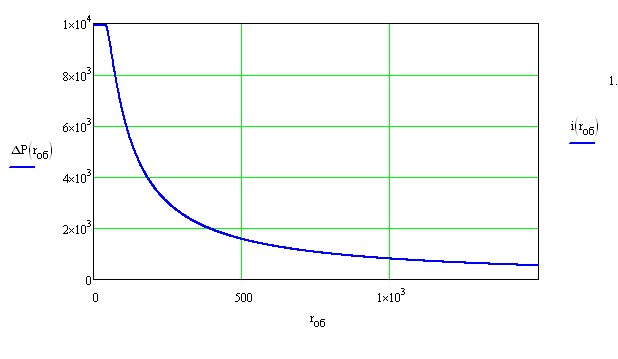 Рисунок 4 Расстояние от центра взрыва, мПоследствия воздействия ударной волныИзбыточное давлениеΔp, кПав зданиях:Люди, находящиеся в неукрепленных зданиях, погибнут в результате прямого поражения ударной волны, под развалинами зданий или вследствие удара о твердые предметы190Люди, находящиеся в неукрепленных зданиях, либо погибнут, либо получат серьезные повреждения в результате действия взрывной волны, либо при обрушении здания или перемещении тела взрывной волной69-76Люди, находящиеся в неукрепленных зданиях, либо погибнут или получат повреждения барабанных перепонок и легких под действием взрывной волны, либо будут поражены осколками и развалинами здания55Обслуживающий персонал получит серьезные повреждения с возможным летальным исходом в результате поражения осколками, развалинами здания, горящими предметами и т.п. Вероятность разрыва барабанных перепонок – 10%24Возможны временная потеря слуха или травмы в результате вторичных эффектов взрывной волны, таких как обрушение зданий, и третичного эффекта переноса тела. Летальный исход или серьезные повреждения от прямого воздействия взрывной волны маловероятны.16Отсутствие летального исхода или серьезных повреждений. Возможны травмы, связанные с разрушением стекол и повреждением стен здания5,9-8,3Порог выживания незащищенных людей (при меньшим значениям смертельные поражения людей маловероятны)65,9на открытой местности:Смертельные травмы100Тяжелые травмы (контузии)60-100Средние поражения (кровотечения, вывихи, сотрясения мозга)40-60Легкие поражения (ушибы, потеря слуха)10-40Безопасноменее 5Таблица 16. Перечень земельных участков, включаемых в границы населенного пункта - деревня ОрсТаблица 16. Перечень земельных участков, включаемых в границы населенного пункта - деревня ОрсТаблица 16. Перечень земельных участков, включаемых в границы населенного пункта - деревня ОрсТаблица 16. Перечень земельных участков, включаемых в границы населенного пункта - деревня ОрсТаблица 16. Перечень земельных участков, включаемых в границы населенного пункта - деревня ОрсТаблица 16. Перечень земельных участков, включаемых в границы населенного пункта - деревня ОрсТаблица 16. Перечень земельных участков, включаемых в границы населенного пункта - деревня ОрсТаблица 16. Перечень земельных участков, включаемых в границы населенного пункта - деревня ОрсТаблица 16. Перечень земельных участков, включаемых в границы населенного пункта - деревня Орс№ п/пкадастровый номер земельного участкаплощадь, кв. мсуществующее положениесуществующее положениесуществующее положениесуществующее положениесуществующее положениесуществующее положениесуществующее положение№ п/пкадастровый номер земельного участкаплощадь, кв. мописание месторасположения земельного участкаописание месторасположения земельного участкаописание месторасположения земельного участкаразрешенное использование/ назначениеразрешенное использование/ назначениекатегориякатегория1.57:01:0030101:591284125Российская Федерация, Орловская область, р-н Болховский, Сурьянинское с/п, д. ОрсРоссийская Федерация, Орловская область, р-н Болховский, Сурьянинское с/п, д. ОрсРоссийская Федерация, Орловская область, р-н Болховский, Сурьянинское с/п, д. Орспод объекты физкультуры и спортапод объекты физкультуры и спортаЗемли населённых пунктовЗемли населённых пунктовТаблица 17. Перечень земельных участков, исключаемых  из границ населенного пункта – поселок ВладимирскийТаблица 17. Перечень земельных участков, исключаемых  из границ населенного пункта – поселок ВладимирскийТаблица 17. Перечень земельных участков, исключаемых  из границ населенного пункта – поселок ВладимирскийТаблица 17. Перечень земельных участков, исключаемых  из границ населенного пункта – поселок ВладимирскийТаблица 17. Перечень земельных участков, исключаемых  из границ населенного пункта – поселок ВладимирскийТаблица 17. Перечень земельных участков, исключаемых  из границ населенного пункта – поселок ВладимирскийТаблица 17. Перечень земельных участков, исключаемых  из границ населенного пункта – поселок ВладимирскийТаблица 17. Перечень земельных участков, исключаемых  из границ населенного пункта – поселок ВладимирскийТаблица 17. Перечень земельных участков, исключаемых  из границ населенного пункта – поселок Владимирский№ п/пкадастровый номер земельного участкаплощадь, кв. мсуществующее положениесуществующее положениесуществующее положениесуществующее положениесуществующее положениесуществующее положениесуществующее положение№ п/пкадастровый номер земельного участкаплощадь, кв. мописание месторасположения земельного участкаописание месторасположения земельного участкаописание месторасположения земельного участкаразрешенное использование/ назначениеразрешенное использование/ назначениекатегориякатегория1.57:01:0990101:146284125Российская Федерация, Орловская область, р-н Болховский, с/п СурьянинскоеРоссийская Федерация, Орловская область, р-н Болховский, с/п СурьянинскоеРоссийская Федерация, Орловская область, р-н Болховский, с/п СурьянинскоеВыпас сельскохозяйственных животныхВыпас сельскохозяйственных животныхЗемли сельскохозяйственного назначенияЗемли сельскохозяйственного назначения